К а р а р                                                                   ПОСТАНОВЛЕНИЕ1 декабрь 2019- й                                №48/1                 от 1 декабря  2019 г О порядкевзаимодействия при осуществлении контроля Администрацией сельского поселения Рапатовский сельсовет муниципального района Чекмагушевский район с субъектами контроля, указанными в пункте 4 Правил осуществления контроля, предусмотренного частью 5 статьи 99 Федерального закона «О контрактной системе в сфере закупок товаров, работ, услуг для обеспечения государственных и муниципальных нужд», утвержденных постановлением Правительства Российской Федерации от 12 декабря 2015 года № 1367.В целях реализации части 6 статьи 99 Федерального закона от 5 апреля 2013 года № 44-ФЗ «О контрактной системе в сфере закупок товаров, работ, услуг для обеспечения государственных и муниципальных нужд», 
в соответствии с пунктом 11 Правил осуществления контроля, предусмотренного частью 5 статьи 99 Федерального закона «О контрактной системе в сфере закупок товаров, работ, услуг для обеспечения государственных и муниципальных нужд», утвержденных постановлением Правительства Российской Федерации от 12 декабря 2015 года № 1367,
приказом Министерства финансов Российской Федерации от 22 июля 2016 года № 120н «Об утверждении общих требований к порядку взаимодействия при осуществлении контроля финансовых органов субъектов Российской Федерации и муниципальных образований, органов управления государственными внебюджетными фондами с субъектами контроля, указанными в пунктах 4 и 5 Правил осуществления контроля, предусмотренного частью 5 статьи 99 Федерального закона "О контрактной системе в сфере закупок товаров, работ, услуг для обеспечения государственных и муниципальных нужд"» руководствуясь пунктом 3.4.42 Положения о финансовом управлении администрации муниципального района Чекмагушевский район Республики Башкортостан, утвержденного распоряжением Администрации муниципального района Чекмагушевский район от 29 декабря 2012 года № 4881. Утвердить прилагаемый порядок взаимодействия при осуществлении контроля Администрацией сельского поселения Рапатовский сельсовет муниципального района Чекмагушевский район с субъектами контроля, указанными в пункте 4 Правил осуществления контроля, предусмотренного частью 5 статьи 99 Федерального закона «О контрактной системе в сфере закупок товаров, работ, услуг для обеспечения государственных и муниципальных нужд», утвержденных постановлением Правительства Российской Федерации от 12 декабря 2015 года № 1367 (далее – Порядок).2. Настоящее постановление вступает в силу в установленном законодательством порядке, но не ранее 1 января 2017 года, за исключением абзаца шестого пункта 5 Порядка, и распространяет свое действие на правоотношения, связанные с размещением планов закупок на 2017 год и плановый период 2018 и 2019 годов и планов-графиков закупок на 2017 год.Абзац шестой пункта 5 Порядка вступает в силу с момента вступления в силу нормативного правового акта уполномоченного республиканского органа исполнительной власти на ведение реестра контрактов, содержащий сведения, составляющие государственную тайну, об утверждении порядка формирования и направления заказчиком сведений, подлежащих включению в реестр контрактов, содержащий сведения, составляющие государственную тайну.3. Контроль за исполнением настоящего постановления оставляю за собой.Глава сельского поселения                                                 Р.Р.ЛатыповУтвержденПостановлением Администрации сельского поселения Рапатовский сельсовет   муниципального района Чекмагушевский район Республики Башкортостан от  «01 » декабря 2019 года  № 48/1 ПОРЯДОКвзаимодействия при осуществлении контроля финансовым управлением Администрации сельского поселения Рапатовский сельсовет муниципального района Чекмагушевский район с субъектами контроля, указанными в пункте 4 Правил осуществления контроля, предусмотренного частью 5 статьи 99 Федерального закона «О контрактной системе в сфере закупок товаров, работ, услуг для обеспечения государственных и муниципальных нужд», утвержденных постановлением Правительства Российской Федерации от 12 декабря 2015 года № 13671. Настоящий Порядок устанавливает правила взаимодействия  при осуществления контроля финансовым управлением Администрации сельского поселения Рапатовский сельсовет муниципального района Чекмагушевский район (далее – финансовое управление) с субъектами контроля, указанными в пункте 4 Правил осуществления контроля, предусмотренного частью 5 статьи 99 Федерального закона «О контрактной системе в сфере закупок товаров, работ, услуг для обеспечения государственных и муниципальных нужд», утвержденных постановлением Правительства Российской Федерации от 12 декабря 2015 года № 1367 (далее – субъекты контроля, Правила контроля).Настоящий Порядок применяется при размещении субъектами контроля в единой информационной системе в сфере закупок или направлении на согласование в финансовое управление документов, определенных Федеральным законом от 5 апреля 2013 года № 44-ФЗ «О контрактной системе в сфере закупок товаров, работ, услуг для обеспечения государственных и муниципальных нужд», в целях осуществления контроля, предусмотренного частью 5 статьи 99 указанного Федерального закона (далее  соответственно - контроль, объекты контроля, Федеральный закон).2. Взаимодействие субъектов контроля с финансовым управлением в целях контроля информации, определенной частью 5 статьи 99 Федерального закона, содержащейся в объектах контроля (далее – контролируемая информация), осуществляется: при размещении в единой информационной системе в сфере закупок (далее - ЕИС) посредством информационного взаимодействия ЕИС с Региональной информационной системой в сфере закупок товаров, работ, услуг для обеспечения нужд Республики Башкортостан (далее – Региональная информационная система) объектов контроля в форме электронного документа в соответствии с едиными форматами, установленными Министерством финансов Российской Федерации в соответствии с Правилами функционирования единой информационной системы в сфере закупок, утвержденными постановлением Правительства Российской Федерации от 23 декабря 2015 года № 1414 (далее – электронный документ, форматы);при согласовании финансовым управлением объектов контроля или сведений об объектах контроля, предусмотренных  подпунктом «б» пункта 8 Правил контроля, на бумажном носителе и при наличии технической возможности - на съемном машинном носителе информации (далее - закрытый объект контроля, сведения о закрытом объекте контроля).3. При размещении электронного документа финансовое управление посредством Региональной информационной системы направляет субъекту контроля уведомление в форме электронного документа о начале проведения контроля (в случае соответствия электронного документа форматам) с указанием в нем даты и времени или невозможности проведения контроля (в случае несоответствия электронного документа форматам).4. Электронные документы должны быть подписаны соответствующей требованиям Федерального закона электронной подписью лица, имеющего право действовать от имени субъекта контроля.5. Сведения о закрытых объектах контроля направляются в финансовое управление в следующих формах:сведения о приглашении принять участие в  определении поставщика (подрядчика, исполнителя) - по форме согласно приложению № 1 к настоящему Порядку (далее – сведения о приглашении);сведения о документации о закупке - по форме согласно                приложению № 2 к настоящему Порядку (далее – сведения о документации);сведения о протоколе определения поставщика (подрядчика, исполнителя) - по форме согласно приложению № 3 к настоящему Порядку (далее – сведения о протоколе);сведения о проекте контракта, направляемого участнику закупки (контракта, возвращаемого участником закупки) - по форме согласно приложению № 4 к настоящему Порядку (далее – сведения о проекте контракта);сведения о контракте  (его изменении), включаемые в реестр контрактов, содержащий сведения, составляющие государственную тайну, - по форме, установленной законодательством.6. Закрытые объекты контроля, сведения о закрытых объектах контроля направляются субъектом контроля для согласования в финансовое управление на бумажном носителе в трех экземплярах. При направлении объектов контроля, сведений о закрытых объектах контроля на бумажном и съемном машинном носителях информации субъект контроля обеспечивает идентичность сведений, представленных на указанных носителях.Финансовое управление проставляет на закрытом объекте контроля, сведениях о закрытом объекте контроля регистрационный номер, дату и время получения, подпись уполномоченного лица финансового управления и возвращает субъекту контроля один экземпляр закрытого объекта контроля или сведений о закрытом объекте контроля. Ошибки в закрытых объектах контроля и сведениях о закрытых объектах контроля на бумажном носителе исправляются путем зачеркивания неправильного текста одной чертой так, чтобы можно было прочитать исправленное, и написания над зачеркнутым текстом исправленного текста. Исправление ошибки на бумажном носителе должно быть оговорено надписью «исправлено» и заверено лицом, имеющим право действовать от имени субъекта контроля, с проставлением даты исправления.7. Закрытые объекты контроля, сведения о закрытых объектах  контроля, направляемые на бумажном носителе, подписываются лицом, имеющим право действовать от имени субъекта контроля.8. При осуществлении взаимодействия субъектов контроля с финансовым управлением закрытые объекты контроля, сведения о закрытых объектах контроля, содержащие сведения, составляющие государственную тайну, направляются в финансовое управление с соблюдением требований законодательства Российской Федерации о защите государственной тайны.9. При осуществлении взаимодействия с субъектами контроля финансовое управление проверяет в соответствии с подпунктом «а» пункта 13 Правил контроля контролируемую информацию об объеме финансового обеспечения, включенную в план закупок:а) субъектов контроля, указанных в подпункте «а» пункта 4 Правил контроля (далее – получатели бюджетных средств):на предмет непревышения доведенных в установленном порядке субъекту контроля как получателю бюджетных средств лимитов бюджетных обязательств на соответствующий финансовый год и плановый период на закупку товаров, работ, услуг с учетом поставленных в соответствии с Порядком учета бюджетных обязательств получателей средств бюджета муниципального района Чекмагушевский район Республики Башкортостан, утвержденным постановлением Администрации муниципального района Чекмагушевский район Республики Башкортостан  от 10 февраля 2014 года № 130 (далее – Порядок учета бюджетных обязательств), на учет бюджетных обязательств; на соответствие сведениям об  объемах средств, указанных в правовых  актах (проектах таких актов, размещенных в установленном порядке в целях общественного обсуждения) муниципального района и иных документах, установленных Правительством Республики Башкортостан,  предусматривающих в соответствии с бюджетным законодательством Российской Федерации возможность заключения муниципального контракта на срок, превышающий срок действия доведенных лимитов бюджетных обязательств, направляемых в финансовое управление по форме согласно приложению № 5 к настоящему Порядку, в случае включения в план закупок информации о закупках, оплата которых планируется по истечении планового периода;б) субъектов контроля, указанных в подпунктах «б», «в» (в части автономных учреждений) пункта 4 Правил контроля (далее – учреждения), 
на предмет непревышения показателей выплат по расходам на закупки товаров, работ, услуг, осуществляемых в соответствии с Федеральным законом, отраженных в таблице 2.1 пункта 8 Требований к плану финансово-хозяйственной деятельности государственного (муниципального) учреждения, утвержденных приказом Министерства финансов Российской Федерации от 28 июля 2010 года № 81н (далее – план ФХД);в) субъектов контроля, указанных в подпункте «в» пункта 4 (в части государственных унитарных предприятий) Правил контроля (далее – унитарные предприятия), на предмет непревышения суммы бюджетного обязательства получателя бюджетных средств, заключившего соглашение о предоставлении унитарному предприятию субсидий на осуществление капитальных вложений в соответствии со статьей 78.2 Бюджетного кодекса Российской Федерации, поставленного на учет в соответствии с Порядком учета бюджетных обязательств.10. При осуществлении взаимодействия с субъектами контроля финансовое управление осуществляет контроль в соответствии с пунктом 9 настоящего Порядка планов закупок, являющихся объектами контроля (закрытыми объектами контроля):а) при размещении субъектами контроля в соответствии с пунктом 2 настоящего Порядка объектов контроля в ЕИС и направлении закрытого объекта контроля на согласование в финансовое управление;б) при постановке финансовым управлением на учет бюджетных обязательств или внесении изменений в поставленное на учет бюджетное обязательство в соответствии с Порядком учета бюджетных обязательств, в части бюджетных обязательств, связанных с закупками товаров, работ, услуг, не включенными в план закупок;в) при уменьшении субъекту контроля как получателю бюджетных средств  в соответствии с Порядком составления и ведения сводной бюджетной росписи бюджета муниципального района Чекмагушевский район Республики Башкортостан и бюджетных росписей главных распорядителей средств бюджета муниципального района Чекмагушевский район Республики Башкортостан (главных администраторов источников финансирования дефицита бюджета муниципального района Чекмагушевский район Республики Башкортостан), утвержденным приказом Министерства от 25 декабря 2009 года № 52, лимитов бюджетных обязательств, доведенных на принятие и (или) исполнение бюджетных обязательств, возникающих в связи с закупкой товаров, работ, услуг;г) при уменьшении показателей выплат на закупку товаров, работ, услуг, осуществляемых в соответствии с Федеральным законом, включенных в планы ФХД;д) при уменьшении объемов финансового обеспечения осуществления капитальных вложений, содержащихся в соглашениях о предоставлении субсидий на осуществление капитальных вложений, предоставляемых унитарным предприятиям в соответствии со статьей 78.2 Бюджетного кодекса Российской Федерации, определяемых в соответствии с подпунктом «в» пункта 9 настоящего Порядка.11. При осуществлении взаимодействия с субъектами контроля финансовое управление проверяет в соответствии с подпунктом «б» пункта 13 Правил контроля следующие объекты контроля (закрытые объекты контроля, сведения о закрытых объектах контроля):а) план-график закупок на непревышение содержащихся в нем по соответствующим идентификационным кодам закупки сумм начальных (максимальных) цен контрактов, цен контрактов, заключаемых с единственным поставщиком (подрядчиком, исполнителем), сумм планируемых платежей в очередном финансовом году и плановом периоде и сумм платежей за пределами планового периода, с учетом планируемых платежей по контрактам, заключенным по результатам определения поставщика (подрядчика, исполнителя) по закупкам, указанным вплане-графике закупок, над объемом финансового обеспечения по соответствующему финансовому году и по соответствующему идентификационному коду закупки, указанным в плане закупок;б) извещение об осуществлении закупки, проект контракта, заключаемый с единственным поставщиком (подрядчиком, исполнителем), и (или) документацию о закупке (сведения о приглашении, сведения о проекте контракта и (или) сведения о документации) на соответствие содержащихся в них начальной (максимальной) цены контракта, цены контракта, заключаемого с единственным поставщиком (подрядчиком, исполнителем), и идентификационного кода закупки - начальной (максимальной) цене контракта, цене контракта, заключаемого с единственным поставщиком (подрядчиком, исполнителем) по соответствующему идентификационному коду закупки, указанным в плане-графике закупок;в) протокол определения поставщика (подрядчика, исполнителя) (сведения о протоколе)  на:соответствие содержащегося в нем (них) идентификационного кода закупки - аналогичной информации, содержащейся в документации о закупке (сведениях о документации);непревышение начальной (максимальной) цены контракта, содержащейся в протоколе (сведениях о протоколе), цены, предложенной участником закупки, признанным победителем определения поставщика (подрядчика, исполнителя), участником закупки, предложившим лучшие условия после победителя, единственного участника, заявка которого признана соответствующей требованиям Федерального закона, над начальной (максимальной) ценой, содержащейся в документации о закупке (сведениях о документации);г) проект контракта, направляемый участнику закупки (контракт, возвращаемый участником закупки) (сведения о проекте контракта), на соответствие содержащихся в нем (них):идентификационного кода закупки - аналогичной информации, содержащейся в протоколе определения поставщика (подрядчика, исполнителя) (сведениях о протоколе);цены контракта - цене, указанной в протоколе (сведениях о протоколе), предложенной участником закупки, с которым заключается контракт;д) информацию, включаемую в реестр контрактов (сведения, включаемые в закрытый реестр контрактов), на соответствие:идентификационного кода закупки - аналогичной информации, содержащейся в условиях контракта (сведениях о контракте);информации (сведений) о цене контракта – цене, указанной в условиях контракта в контракте (в сведениях о проекте контракта).12. Указанные в пункте 11 настоящего Порядка объекты контроля проверяются финансовым управлением при размещении в ЕИС, а закрытые объекты контроля (сведения о закрытых объектах контроля) - при согласовании их финансовым управлением.13. Предусмотренное пунктом 11 настоящего Порядка взаимодействие субъектов контроля с финансовым управлением при проверке объектов контроля (сведений об объектах контроля), указанных в подпунктах «б» - «г» пункта 11 настоящего Порядка, осуществляется с учетом следующих особенностей:а) объекты контроля (сведения об объектах контроля), направляемые уполномоченными органами, уполномоченными учреждениями, осуществляющими определение поставщиков (исполнителей, подрядчиков) для одного или нескольких заказчиков в соответствии со статьей 26 Федерального закона, а также организатором совместных конкурсов и аукционов, проводимых в соответствии со статьей 25 Федерального закона, проверяются на:соответствие начальной (максимальной) цены контракта и идентификационного кода закупки по каждой закупке, включенной в такое извещение и (или) документацию (сведения о приглашении и (или) сведения о документации), начальной (максимальной) цене контракта по соответствующему идентификационному коду закупки и идентификационному коду закупки, указанным в плане-графике закупок  соответствующего заказчика;непревышение включенной в протокол определения поставщика (подрядчика, исполнителя) (сведения о протоколе) цены, предложенной участником закупки, признанным победителем определения поставщика (подрядчика, исполнителя), участником закупки, предложившим лучшие условия после победителя, единственного участника, заявка которого признана соответствующей требованиям Федерального закона, над начальной (максимальной) ценой, содержащейся в документации о закупке (сведениях о документации) по закупке соответствующего заказчика, и на соответствие идентификационного кода закупки, указанного в таком протоколе (сведениях о протоколе), аналогичной информации, содержащейся в документации о закупке (сведениях о документации) по закупке соответствующего заказчика;соответствие включенных в проект контракта, направляемого участнику закупки (контракт, возвращаемый участником закупки) (сведениях о проекте контракта):идентификационного кода закупки - аналогичной информации по закупке соответствующего заказчика, содержащейся в протоколе, извещении и (или) документации (сведениях о протоколе, сведениях о приглашении и (или) сведениях о документации); цены контракта - цене, указанной в протоколе определения поставщика (подрядчика, исполнителя) (сведениях о протоколе), предложенной участником закупки, с которым заключается контракт, по закупке соответствующего заказчика;б) объекты контроля по закупкам, указываемым в плане-графике закупок отдельной строкой в установленных случаях проверяются на непревышение включенной в план-график закупок информации о планируемых платежах по  таким закупкам с учетом:информации о начальной (максимальной) цене, указанной в размещенных извещениях об осуществлении закупок и (или) документации о закупке, проектах контрактов, направленных единственному поставщику (подрядчику, исполнителю) (сведениях о приглашении и (или) документации, сведениях о проекте контракта), в отношении закупок, процедуры отбора поставщика (подрядчика, исполнителя) по которым не завершены;суммы цен по контрактам, заключенным по итогам указанных в настоящем пункте закупок;в) проект контракта, при заключении контракта с несколькими участниками закупки в случаях, предусмотренных частью 10 статьи 34 Федерального закона, проверяется на:соответствие идентификационного кода закупки - аналогичной информации, содержащейся в документации о закупке (сведениях о документации); непревышение суммы цен таких контрактов над начальной (максимальной) ценой, указанной в документации о закупке (сведениях о документации).14. В сроки, установленные пунктами 14 и 15 Правил контроля, со дня направления субъекту контроля уведомления о начале контроля или поступления объекта контроля на бумажном носителе в финансовое управление:а) в случае соответствия при проведении проверки объекта контроля (закрытого объекта контроля, сведений о закрытом объекте контроля) требованиям, установленным Правилами контроля и настоящим Порядком, объект контроля размещается в ЕИС и Министерство направляет субъекту контроля в Региональной информационной системе уведомление о размещении объекта контроля в ЕИС или формирует отметку о соответствии закрытой контролируемой информации, содержащейся в закрытых объектах контроля и сведениях о закрытых объектах контроля, и возвращает их субъекту контроля;б) в случае выявления при проведении финансовым управлением проверки несоответствия объекта контроля (закрытого объекта контроля, сведений о закрытом объекте контроля) требованиям, установленным Правилами контроля и настоящим Порядком, финансовое управление направляет субъекту контроля в Региональной информационной системе или на бумажном носителе (при осуществлении проверки закрытого объекта контроля, сведений о закрытом объекте контроля) протокол о несоответствии контролируемой информации требованиям, установленным частью 5 статьи 99 Федерального закона, по форме согласно приложению № 6 к настоящему Порядку и при проверке контролируемой информации, содержащейся:в плане закупок получателей бюджетных средств, до внесения соответствующих изменений в план закупок и план-график закупок не размещаются в ЕИС извещения об осуществлении закупки, проекты контрактов, заключаемых с единственным поставщиком (исполнителем, подрядчиком), или финансовое управление проставляет на сведениях о приглашении, сведениях о проекте контракта отметку о несоответствии включенной в них контролируемой информации (далее – отметка о несоответствии);в плане закупок учреждений, унитарных предприятий, до внесения изменений в план закупок и план-график закупок не размещаются в ЕИС извещения об осуществлении закупки, проекты контрактов, заключаемых с единственным поставщиком (подрядчиком, исполнителем), или финансовое управление на сведениях о приглашении, сведениях о проекте контракта проставляет отметку о несоответствии, если указанные изменения не внесены по истечении 30 дней со дня отрицательного результата проверки, предусмотренной подпунктами «б» и «в» пункта 9 настоящего Порядка;в объектах контроля, указанных в пункте 11 настоящего Порядка, до внесения в них изменений не размещает такие объекты в ЕИС или проставляет на закрытых объектах контроля и сведениях о закрытых объектах контроля отметку о несоответствии и возвращает их субъекту контроля.БАШКОРТОСТАН  РЕСПУБЛИКАҺЫСАКМАГОШ  РАЙОНЫмуниципаль районЫНЫРАПАТ АУЫЛ СОВЕТЫАУЫЛ  БИЛӘмӘҺЕХАКИМИӘТЕ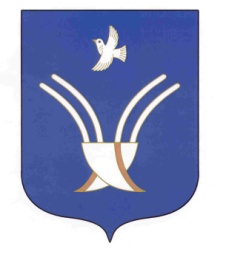 Администрация сельского поселенияРапатовский сельсоветмуниципального района Чекмагушевский район Республики БашкортостанПриложение № 1
к Порядку взаимодействия фиинансовым управлением Администрации сельского поселения Рапатовский сельсовет муниципального района Чекмагушевский район
с субъектами контроля, указанными в пункте 4 Правил осуществления контроля, предусмотренного частью 5 статьи 99 Федерального закона «О контрактной системе в сфере закупок товаров, работ, услуг для обеспечения государственных и муниципальных нужд», утвержденных постановлением Правительства Российской Федерации 
от 12 декабря 2015 года № 1367
   Приложение № 1
к Порядку взаимодействия фиинансовым управлением Администрации сельского поселения Рапатовский сельсовет муниципального района Чекмагушевский район
с субъектами контроля, указанными в пункте 4 Правил осуществления контроля, предусмотренного частью 5 статьи 99 Федерального закона «О контрактной системе в сфере закупок товаров, работ, услуг для обеспечения государственных и муниципальных нужд», утвержденных постановлением Правительства Российской Федерации 
от 12 декабря 2015 года № 1367
   Приложение № 1
к Порядку взаимодействия фиинансовым управлением Администрации сельского поселения Рапатовский сельсовет муниципального района Чекмагушевский район
с субъектами контроля, указанными в пункте 4 Правил осуществления контроля, предусмотренного частью 5 статьи 99 Федерального закона «О контрактной системе в сфере закупок товаров, работ, услуг для обеспечения государственных и муниципальных нужд», утвержденных постановлением Правительства Российской Федерации 
от 12 декабря 2015 года № 1367
   Приложение № 1
к Порядку взаимодействия фиинансовым управлением Администрации сельского поселения Рапатовский сельсовет муниципального района Чекмагушевский район
с субъектами контроля, указанными в пункте 4 Правил осуществления контроля, предусмотренного частью 5 статьи 99 Федерального закона «О контрактной системе в сфере закупок товаров, работ, услуг для обеспечения государственных и муниципальных нужд», утвержденных постановлением Правительства Российской Федерации 
от 12 декабря 2015 года № 1367
   Приложение № 1
к Порядку взаимодействия фиинансовым управлением Администрации сельского поселения Рапатовский сельсовет муниципального района Чекмагушевский район
с субъектами контроля, указанными в пункте 4 Правил осуществления контроля, предусмотренного частью 5 статьи 99 Федерального закона «О контрактной системе в сфере закупок товаров, работ, услуг для обеспечения государственных и муниципальных нужд», утвержденных постановлением Правительства Российской Федерации 
от 12 декабря 2015 года № 1367
   Приложение № 1
к Порядку взаимодействия фиинансовым управлением Администрации сельского поселения Рапатовский сельсовет муниципального района Чекмагушевский район
с субъектами контроля, указанными в пункте 4 Правил осуществления контроля, предусмотренного частью 5 статьи 99 Федерального закона «О контрактной системе в сфере закупок товаров, работ, услуг для обеспечения государственных и муниципальных нужд», утвержденных постановлением Правительства Российской Федерации 
от 12 декабря 2015 года № 1367
   Приложение № 1
к Порядку взаимодействия фиинансовым управлением Администрации сельского поселения Рапатовский сельсовет муниципального района Чекмагушевский район
с субъектами контроля, указанными в пункте 4 Правил осуществления контроля, предусмотренного частью 5 статьи 99 Федерального закона «О контрактной системе в сфере закупок товаров, работ, услуг для обеспечения государственных и муниципальных нужд», утвержденных постановлением Правительства Российской Федерации 
от 12 декабря 2015 года № 1367
   Приложение № 1
к Порядку взаимодействия фиинансовым управлением Администрации сельского поселения Рапатовский сельсовет муниципального района Чекмагушевский район
с субъектами контроля, указанными в пункте 4 Правил осуществления контроля, предусмотренного частью 5 статьи 99 Федерального закона «О контрактной системе в сфере закупок товаров, работ, услуг для обеспечения государственных и муниципальных нужд», утвержденных постановлением Правительства Российской Федерации 
от 12 декабря 2015 года № 1367
   Приложение № 1
к Порядку взаимодействия фиинансовым управлением Администрации сельского поселения Рапатовский сельсовет муниципального района Чекмагушевский район
с субъектами контроля, указанными в пункте 4 Правил осуществления контроля, предусмотренного частью 5 статьи 99 Федерального закона «О контрактной системе в сфере закупок товаров, работ, услуг для обеспечения государственных и муниципальных нужд», утвержденных постановлением Правительства Российской Федерации 
от 12 декабря 2015 года № 1367
   Приложение № 1
к Порядку взаимодействия фиинансовым управлением Администрации сельского поселения Рапатовский сельсовет муниципального района Чекмагушевский район
с субъектами контроля, указанными в пункте 4 Правил осуществления контроля, предусмотренного частью 5 статьи 99 Федерального закона «О контрактной системе в сфере закупок товаров, работ, услуг для обеспечения государственных и муниципальных нужд», утвержденных постановлением Правительства Российской Федерации 
от 12 декабря 2015 года № 1367
   Приложение № 1
к Порядку взаимодействия фиинансовым управлением Администрации сельского поселения Рапатовский сельсовет муниципального района Чекмагушевский район
с субъектами контроля, указанными в пункте 4 Правил осуществления контроля, предусмотренного частью 5 статьи 99 Федерального закона «О контрактной системе в сфере закупок товаров, работ, услуг для обеспечения государственных и муниципальных нужд», утвержденных постановлением Правительства Российской Федерации 
от 12 декабря 2015 года № 1367
   Приложение № 1
к Порядку взаимодействия фиинансовым управлением Администрации сельского поселения Рапатовский сельсовет муниципального района Чекмагушевский район
с субъектами контроля, указанными в пункте 4 Правил осуществления контроля, предусмотренного частью 5 статьи 99 Федерального закона «О контрактной системе в сфере закупок товаров, работ, услуг для обеспечения государственных и муниципальных нужд», утвержденных постановлением Правительства Российской Федерации 
от 12 декабря 2015 года № 1367
   Приложение № 1
к Порядку взаимодействия фиинансовым управлением Администрации сельского поселения Рапатовский сельсовет муниципального района Чекмагушевский район
с субъектами контроля, указанными в пункте 4 Правил осуществления контроля, предусмотренного частью 5 статьи 99 Федерального закона «О контрактной системе в сфере закупок товаров, работ, услуг для обеспечения государственных и муниципальных нужд», утвержденных постановлением Правительства Российской Федерации 
от 12 декабря 2015 года № 1367
   Приложение № 1
к Порядку взаимодействия фиинансовым управлением Администрации сельского поселения Рапатовский сельсовет муниципального района Чекмагушевский район
с субъектами контроля, указанными в пункте 4 Правил осуществления контроля, предусмотренного частью 5 статьи 99 Федерального закона «О контрактной системе в сфере закупок товаров, работ, услуг для обеспечения государственных и муниципальных нужд», утвержденных постановлением Правительства Российской Федерации 
от 12 декабря 2015 года № 1367
   Приложение № 1
к Порядку взаимодействия фиинансовым управлением Администрации сельского поселения Рапатовский сельсовет муниципального района Чекмагушевский район
с субъектами контроля, указанными в пункте 4 Правил осуществления контроля, предусмотренного частью 5 статьи 99 Федерального закона «О контрактной системе в сфере закупок товаров, работ, услуг для обеспечения государственных и муниципальных нужд», утвержденных постановлением Правительства Российской Федерации 
от 12 декабря 2015 года № 1367
   Приложение № 1
к Порядку взаимодействия фиинансовым управлением Администрации сельского поселения Рапатовский сельсовет муниципального района Чекмагушевский район
с субъектами контроля, указанными в пункте 4 Правил осуществления контроля, предусмотренного частью 5 статьи 99 Федерального закона «О контрактной системе в сфере закупок товаров, работ, услуг для обеспечения государственных и муниципальных нужд», утвержденных постановлением Правительства Российской Федерации 
от 12 декабря 2015 года № 1367
   Приложение № 1
к Порядку взаимодействия фиинансовым управлением Администрации сельского поселения Рапатовский сельсовет муниципального района Чекмагушевский район
с субъектами контроля, указанными в пункте 4 Правил осуществления контроля, предусмотренного частью 5 статьи 99 Федерального закона «О контрактной системе в сфере закупок товаров, работ, услуг для обеспечения государственных и муниципальных нужд», утвержденных постановлением Правительства Российской Федерации 
от 12 декабря 2015 года № 1367
   Приложение № 1
к Порядку взаимодействия фиинансовым управлением Администрации сельского поселения Рапатовский сельсовет муниципального района Чекмагушевский район
с субъектами контроля, указанными в пункте 4 Правил осуществления контроля, предусмотренного частью 5 статьи 99 Федерального закона «О контрактной системе в сфере закупок товаров, работ, услуг для обеспечения государственных и муниципальных нужд», утвержденных постановлением Правительства Российской Федерации 
от 12 декабря 2015 года № 1367
   Приложение № 1
к Порядку взаимодействия фиинансовым управлением Администрации сельского поселения Рапатовский сельсовет муниципального района Чекмагушевский район
с субъектами контроля, указанными в пункте 4 Правил осуществления контроля, предусмотренного частью 5 статьи 99 Федерального закона «О контрактной системе в сфере закупок товаров, работ, услуг для обеспечения государственных и муниципальных нужд», утвержденных постановлением Правительства Российской Федерации 
от 12 декабря 2015 года № 1367
   Приложение № 1
к Порядку взаимодействия фиинансовым управлением Администрации сельского поселения Рапатовский сельсовет муниципального района Чекмагушевский район
с субъектами контроля, указанными в пункте 4 Правил осуществления контроля, предусмотренного частью 5 статьи 99 Федерального закона «О контрактной системе в сфере закупок товаров, работ, услуг для обеспечения государственных и муниципальных нужд», утвержденных постановлением Правительства Российской Федерации 
от 12 декабря 2015 года № 1367
   Приложение № 1
к Порядку взаимодействия фиинансовым управлением Администрации сельского поселения Рапатовский сельсовет муниципального района Чекмагушевский район
с субъектами контроля, указанными в пункте 4 Правил осуществления контроля, предусмотренного частью 5 статьи 99 Федерального закона «О контрактной системе в сфере закупок товаров, работ, услуг для обеспечения государственных и муниципальных нужд», утвержденных постановлением Правительства Российской Федерации 
от 12 декабря 2015 года № 1367
   Приложение № 1
к Порядку взаимодействия фиинансовым управлением Администрации сельского поселения Рапатовский сельсовет муниципального района Чекмагушевский район
с субъектами контроля, указанными в пункте 4 Правил осуществления контроля, предусмотренного частью 5 статьи 99 Федерального закона «О контрактной системе в сфере закупок товаров, работ, услуг для обеспечения государственных и муниципальных нужд», утвержденных постановлением Правительства Российской Федерации 
от 12 декабря 2015 года № 1367
   Приложение № 1
к Порядку взаимодействия фиинансовым управлением Администрации сельского поселения Рапатовский сельсовет муниципального района Чекмагушевский район
с субъектами контроля, указанными в пункте 4 Правил осуществления контроля, предусмотренного частью 5 статьи 99 Федерального закона «О контрактной системе в сфере закупок товаров, работ, услуг для обеспечения государственных и муниципальных нужд», утвержденных постановлением Правительства Российской Федерации 
от 12 декабря 2015 года № 1367
   Приложение № 1
к Порядку взаимодействия фиинансовым управлением Администрации сельского поселения Рапатовский сельсовет муниципального района Чекмагушевский район
с субъектами контроля, указанными в пункте 4 Правил осуществления контроля, предусмотренного частью 5 статьи 99 Федерального закона «О контрактной системе в сфере закупок товаров, работ, услуг для обеспечения государственных и муниципальных нужд», утвержденных постановлением Правительства Российской Федерации 
от 12 декабря 2015 года № 1367
   Приложение № 1
к Порядку взаимодействия фиинансовым управлением Администрации сельского поселения Рапатовский сельсовет муниципального района Чекмагушевский район
с субъектами контроля, указанными в пункте 4 Правил осуществления контроля, предусмотренного частью 5 статьи 99 Федерального закона «О контрактной системе в сфере закупок товаров, работ, услуг для обеспечения государственных и муниципальных нужд», утвержденных постановлением Правительства Российской Федерации 
от 12 декабря 2015 года № 1367
   Приложение № 1
к Порядку взаимодействия фиинансовым управлением Администрации сельского поселения Рапатовский сельсовет муниципального района Чекмагушевский район
с субъектами контроля, указанными в пункте 4 Правил осуществления контроля, предусмотренного частью 5 статьи 99 Федерального закона «О контрактной системе в сфере закупок товаров, работ, услуг для обеспечения государственных и муниципальных нужд», утвержденных постановлением Правительства Российской Федерации 
от 12 декабря 2015 года № 1367
   Приложение № 1
к Порядку взаимодействия фиинансовым управлением Администрации сельского поселения Рапатовский сельсовет муниципального района Чекмагушевский район
с субъектами контроля, указанными в пункте 4 Правил осуществления контроля, предусмотренного частью 5 статьи 99 Федерального закона «О контрактной системе в сфере закупок товаров, работ, услуг для обеспечения государственных и муниципальных нужд», утвержденных постановлением Правительства Российской Федерации 
от 12 декабря 2015 года № 1367
   Приложение № 1
к Порядку взаимодействия фиинансовым управлением Администрации сельского поселения Рапатовский сельсовет муниципального района Чекмагушевский район
с субъектами контроля, указанными в пункте 4 Правил осуществления контроля, предусмотренного частью 5 статьи 99 Федерального закона «О контрактной системе в сфере закупок товаров, работ, услуг для обеспечения государственных и муниципальных нужд», утвержденных постановлением Правительства Российской Федерации 
от 12 декабря 2015 года № 1367
   Приложение № 1
к Порядку взаимодействия фиинансовым управлением Администрации сельского поселения Рапатовский сельсовет муниципального района Чекмагушевский район
с субъектами контроля, указанными в пункте 4 Правил осуществления контроля, предусмотренного частью 5 статьи 99 Федерального закона «О контрактной системе в сфере закупок товаров, работ, услуг для обеспечения государственных и муниципальных нужд», утвержденных постановлением Правительства Российской Федерации 
от 12 декабря 2015 года № 1367
   Приложение № 1
к Порядку взаимодействия фиинансовым управлением Администрации сельского поселения Рапатовский сельсовет муниципального района Чекмагушевский район
с субъектами контроля, указанными в пункте 4 Правил осуществления контроля, предусмотренного частью 5 статьи 99 Федерального закона «О контрактной системе в сфере закупок товаров, работ, услуг для обеспечения государственных и муниципальных нужд», утвержденных постановлением Правительства Российской Федерации 
от 12 декабря 2015 года № 1367
   Приложение № 1
к Порядку взаимодействия фиинансовым управлением Администрации сельского поселения Рапатовский сельсовет муниципального района Чекмагушевский район
с субъектами контроля, указанными в пункте 4 Правил осуществления контроля, предусмотренного частью 5 статьи 99 Федерального закона «О контрактной системе в сфере закупок товаров, работ, услуг для обеспечения государственных и муниципальных нужд», утвержденных постановлением Правительства Российской Федерации 
от 12 декабря 2015 года № 1367
   Приложение № 1
к Порядку взаимодействия фиинансовым управлением Администрации сельского поселения Рапатовский сельсовет муниципального района Чекмагушевский район
с субъектами контроля, указанными в пункте 4 Правил осуществления контроля, предусмотренного частью 5 статьи 99 Федерального закона «О контрактной системе в сфере закупок товаров, работ, услуг для обеспечения государственных и муниципальных нужд», утвержденных постановлением Правительства Российской Федерации 
от 12 декабря 2015 года № 1367
   Гриф секретности*Гриф секретности*Гриф секретности*Гриф секретности*Гриф секретности*Гриф секретности*Гриф секретности*Гриф секретности*Гриф секретности*Сведения о приглашении принять участие в определении поставщика 
(подрядчика, исполнителя) № __________________**Сведения о приглашении принять участие в определении поставщика 
(подрядчика, исполнителя) № __________________**Сведения о приглашении принять участие в определении поставщика 
(подрядчика, исполнителя) № __________________**Сведения о приглашении принять участие в определении поставщика 
(подрядчика, исполнителя) № __________________**Сведения о приглашении принять участие в определении поставщика 
(подрядчика, исполнителя) № __________________**Сведения о приглашении принять участие в определении поставщика 
(подрядчика, исполнителя) № __________________**Сведения о приглашении принять участие в определении поставщика 
(подрядчика, исполнителя) № __________________**Сведения о приглашении принять участие в определении поставщика 
(подрядчика, исполнителя) № __________________**Сведения о приглашении принять участие в определении поставщика 
(подрядчика, исполнителя) № __________________**Сведения о приглашении принять участие в определении поставщика 
(подрядчика, исполнителя) № __________________**Сведения о приглашении принять участие в определении поставщика 
(подрядчика, исполнителя) № __________________**Сведения о приглашении принять участие в определении поставщика 
(подрядчика, исполнителя) № __________________**Сведения о приглашении принять участие в определении поставщика 
(подрядчика, исполнителя) № __________________**Сведения о приглашении принять участие в определении поставщика 
(подрядчика, исполнителя) № __________________**Сведения о приглашении принять участие в определении поставщика 
(подрядчика, исполнителя) № __________________**Сведения о приглашении принять участие в определении поставщика 
(подрядчика, исполнителя) № __________________**Сведения о приглашении принять участие в определении поставщика 
(подрядчика, исполнителя) № __________________**Сведения о приглашении принять участие в определении поставщика 
(подрядчика, исполнителя) № __________________**Сведения о приглашении принять участие в определении поставщика 
(подрядчика, исполнителя) № __________________**Сведения о приглашении принять участие в определении поставщика 
(подрядчика, исполнителя) № __________________**Сведения о приглашении принять участие в определении поставщика 
(подрядчика, исполнителя) № __________________**Сведения о приглашении принять участие в определении поставщика 
(подрядчика, исполнителя) № __________________**Сведения о приглашении принять участие в определении поставщика 
(подрядчика, исполнителя) № __________________**Сведения о приглашении принять участие в определении поставщика 
(подрядчика, исполнителя) № __________________**Сведения о приглашении принять участие в определении поставщика 
(подрядчика, исполнителя) № __________________**Сведения о приглашении принять участие в определении поставщика 
(подрядчика, исполнителя) № __________________**Сведения о приглашении принять участие в определении поставщика 
(подрядчика, исполнителя) № __________________**Сведения о приглашении принять участие в определении поставщика 
(подрядчика, исполнителя) № __________________**Сведения о приглашении принять участие в определении поставщика 
(подрядчика, исполнителя) № __________________**Сведения о приглашении принять участие в определении поставщика 
(подрядчика, исполнителя) № __________________**Сведения о приглашении принять участие в определении поставщика 
(подрядчика, исполнителя) № __________________**Сведения о приглашении принять участие в определении поставщика 
(подрядчика, исполнителя) № __________________**Сведения о приглашении принять участие в определении поставщика 
(подрядчика, исполнителя) № __________________**Сведения о приглашении принять участие в определении поставщика 
(подрядчика, исполнителя) № __________________**Сведения о приглашении принять участие в определении поставщика 
(подрядчика, исполнителя) № __________________**Сведения о приглашении принять участие в определении поставщика 
(подрядчика, исполнителя) № __________________**Сведения о приглашении принять участие в определении поставщика 
(подрядчика, исполнителя) № __________________**КодыКодыКодыКодыКодыКодыКодыот "____" ___________________ 20____ г.от "____" ___________________ 20____ г.от "____" ___________________ 20____ г.от "____" ___________________ 20____ г.от "____" ___________________ 20____ г.от "____" ___________________ 20____ г.от "____" ___________________ 20____ г.от "____" ___________________ 20____ г.от "____" ___________________ 20____ г.от "____" ___________________ 20____ г.от "____" ___________________ 20____ г.от "____" ___________________ 20____ г.от "____" ___________________ 20____ г.от "____" ___________________ 20____ г.от "____" ___________________ 20____ г.от "____" ___________________ 20____ г.от "____" ___________________ 20____ г.от "____" ___________________ 20____ г.от "____" ___________________ 20____ г.от "____" ___________________ 20____ г.от "____" ___________________ 20____ г.от "____" ___________________ 20____ г.ДатаДатаДатаДатаДатаДатаНаименование заказчикаНаименование заказчикаИННИННИННИННИННИНННаименование заказчикаНаименование заказчикаКППКППКППКППКППКППОрганизационно-правовая формаОрганизационно-правовая формапо ОКОПФпо ОКОПФпо ОКОПФпо ОКОПФпо ОКОПФпо ОКОПФФорма собственностиФорма собственностипо ОКФСпо ОКФСпо ОКФСпо ОКФСпо ОКФСпо ОКФСНаименование бюджетаНаименование бюджетапо ОКТМОпо ОКТМОпо ОКТМОпо ОКТМОпо ОКТМОпо ОКТМОМесто нахождения (адрес)Место нахождения (адрес)по ОКТМОпо ОКТМОпо ОКТМОпо ОКТМОпо ОКТМОпо ОКТМОТелефонТелефонВид документа Вид документа (основной документ - код 01; изменения к документу - код 02)(основной документ - код 01; изменения к документу - код 02)(основной документ - код 01; изменения к документу - код 02)(основной документ - код 01; изменения к документу - код 02)(основной документ - код 01; изменения к документу - код 02)(основной документ - код 01; изменения к документу - код 02)(основной документ - код 01; изменения к документу - код 02)(основной документ - код 01; изменения к документу - код 02)(основной документ - код 01; изменения к документу - код 02)(основной документ - код 01; изменения к документу - код 02)(основной документ - код 01; изменения к документу - код 02)(основной документ - код 01; изменения к документу - код 02)(основной документ - код 01; изменения к документу - код 02)(основной документ - код 01; изменения к документу - код 02)(основной документ - код 01; изменения к документу - код 02)(основной документ - код 01; изменения к документу - код 02)(основной документ - код 01; изменения к документу - код 02)(основной документ - код 01; изменения к документу - код 02)(основной документ - код 01; изменения к документу - код 02)(основной документ - код 01; изменения к документу - код 02)(основной документ - код 01; изменения к документу - код 02)(основной документ - код 01; изменения к документу - код 02)383383383383383383383Единица измерения: рубЕдиница измерения: рубпо ОКЕИпо ОКЕИпо ОКЕИпо ОКЕИпо ОКЕИпо ОКЕИ383383383383383383383Идентификационный код закупкиИдентификационный код закупкиИдентификационный код закупкиИдентификационный код закупкиИдентификационный код закупкиИдентификационный код закупкиИдентификационный код закупкиИдентификационный код закупкиИдентификационный код закупкиИдентификационный код закупкиИдентификационный код закупкиИдентификационный код закупкиИдентификационный код закупкиИдентификационный код закупкиИдентификационный код закупкиНачальная (максимальная) цена контракта***Начальная (максимальная) цена контракта***Начальная (максимальная) цена контракта***Начальная (максимальная) цена контракта***Начальная (максимальная) цена контракта***Начальная (максимальная) цена контракта***Начальная (максимальная) цена контракта***Начальная (максимальная) цена контракта***Начальная (максимальная) цена контракта***Начальная (максимальная) цена контракта***Начальная (максимальная) цена контракта***Начальная (максимальная) цена контракта***Начальная (максимальная) цена контракта***Начальная (максимальная) цена контракта***Начальная (максимальная) цена контракта***Начальная (максимальная) цена контракта***Начальная (максимальная) цена контракта***Начальная (максимальная) цена контракта***Начальная (максимальная) цена контракта***Начальная (максимальная) цена контракта***Начальная (максимальная) цена контракта***Начальная (максимальная) цена контракта***1111111111111112222222222222222222222Руководитель 
(уполномоченное лицо)Руководитель 
(уполномоченное лицо)(должность)(должность)(должность)(должность)(должность)(должность)(должность)(должность)(должность)(должность)(должность)(должность)(должность)(должность)(должность)(должность)(подпись)(подпись)(подпись)(подпись)(подпись)(подпись)(расшифровка подписи)(расшифровка подписи)(расшифровка подписи)(расшифровка подписи)(расшифровка подписи)(расшифровка подписи)(расшифровка подписи)"____" ___________________ 20____ г."____" ___________________ 20____ г."____" ___________________ 20____ г."____" ___________________ 20____ г.Лист №Лист №Лист №Лист №Лист №Лист №Всего листовВсего листовВсего листовВсего листовВсего листовВсего листов* Заполняется при наличии. * Заполняется при наличии. ** Указывается исходящий номер.** Указывается исходящий номер.*** Устанавливается в рублевом эквиваленте при осуществлении оплаты закупки в иностранной валюте.*** Устанавливается в рублевом эквиваленте при осуществлении оплаты закупки в иностранной валюте.*** Устанавливается в рублевом эквиваленте при осуществлении оплаты закупки в иностранной валюте.*** Устанавливается в рублевом эквиваленте при осуществлении оплаты закупки в иностранной валюте.*** Устанавливается в рублевом эквиваленте при осуществлении оплаты закупки в иностранной валюте.*** Устанавливается в рублевом эквиваленте при осуществлении оплаты закупки в иностранной валюте.*** Устанавливается в рублевом эквиваленте при осуществлении оплаты закупки в иностранной валюте.*** Устанавливается в рублевом эквиваленте при осуществлении оплаты закупки в иностранной валюте.*** Устанавливается в рублевом эквиваленте при осуществлении оплаты закупки в иностранной валюте.*** Устанавливается в рублевом эквиваленте при осуществлении оплаты закупки в иностранной валюте.*** Устанавливается в рублевом эквиваленте при осуществлении оплаты закупки в иностранной валюте.*** Устанавливается в рублевом эквиваленте при осуществлении оплаты закупки в иностранной валюте.*** Устанавливается в рублевом эквиваленте при осуществлении оплаты закупки в иностранной валюте.*** Устанавливается в рублевом эквиваленте при осуществлении оплаты закупки в иностранной валюте.*** Устанавливается в рублевом эквиваленте при осуществлении оплаты закупки в иностранной валюте.*** Устанавливается в рублевом эквиваленте при осуществлении оплаты закупки в иностранной валюте.*** Устанавливается в рублевом эквиваленте при осуществлении оплаты закупки в иностранной валюте.*** Устанавливается в рублевом эквиваленте при осуществлении оплаты закупки в иностранной валюте.*** Устанавливается в рублевом эквиваленте при осуществлении оплаты закупки в иностранной валюте.*** Устанавливается в рублевом эквиваленте при осуществлении оплаты закупки в иностранной валюте.*** Устанавливается в рублевом эквиваленте при осуществлении оплаты закупки в иностранной валюте.*** Устанавливается в рублевом эквиваленте при осуществлении оплаты закупки в иностранной валюте.*** Устанавливается в рублевом эквиваленте при осуществлении оплаты закупки в иностранной валюте.*** Устанавливается в рублевом эквиваленте при осуществлении оплаты закупки в иностранной валюте.Отметка финансового управления Администрации МР Чекмагушевский район о соответствии контролируемой информации требованиям, установленным частью 5 статьи 99 Федерального закона от 5 апреля 
2013 года № 44-ФЗ "О контрактной системе в сфере закупок товаров, работ, услуг для обеспечения государственных и муниципальных нужд"Отметка финансового управления Администрации МР Чекмагушевский район о соответствии контролируемой информации требованиям, установленным частью 5 статьи 99 Федерального закона от 5 апреля 
2013 года № 44-ФЗ "О контрактной системе в сфере закупок товаров, работ, услуг для обеспечения государственных и муниципальных нужд"Отметка финансового управления Администрации МР Чекмагушевский район о соответствии контролируемой информации требованиям, установленным частью 5 статьи 99 Федерального закона от 5 апреля 
2013 года № 44-ФЗ "О контрактной системе в сфере закупок товаров, работ, услуг для обеспечения государственных и муниципальных нужд"Отметка финансового управления Администрации МР Чекмагушевский район о соответствии контролируемой информации требованиям, установленным частью 5 статьи 99 Федерального закона от 5 апреля 
2013 года № 44-ФЗ "О контрактной системе в сфере закупок товаров, работ, услуг для обеспечения государственных и муниципальных нужд"Отметка финансового управления Администрации МР Чекмагушевский район о соответствии контролируемой информации требованиям, установленным частью 5 статьи 99 Федерального закона от 5 апреля 
2013 года № 44-ФЗ "О контрактной системе в сфере закупок товаров, работ, услуг для обеспечения государственных и муниципальных нужд"Отметка финансового управления Администрации МР Чекмагушевский район о соответствии контролируемой информации требованиям, установленным частью 5 статьи 99 Федерального закона от 5 апреля 
2013 года № 44-ФЗ "О контрактной системе в сфере закупок товаров, работ, услуг для обеспечения государственных и муниципальных нужд"Отметка финансового управления Администрации МР Чекмагушевский район о соответствии контролируемой информации требованиям, установленным частью 5 статьи 99 Федерального закона от 5 апреля 
2013 года № 44-ФЗ "О контрактной системе в сфере закупок товаров, работ, услуг для обеспечения государственных и муниципальных нужд"Отметка финансового управления Администрации МР Чекмагушевский район о соответствии контролируемой информации требованиям, установленным частью 5 статьи 99 Федерального закона от 5 апреля 
2013 года № 44-ФЗ "О контрактной системе в сфере закупок товаров, работ, услуг для обеспечения государственных и муниципальных нужд"Отметка финансового управления Администрации МР Чекмагушевский район о соответствии контролируемой информации требованиям, установленным частью 5 статьи 99 Федерального закона от 5 апреля 
2013 года № 44-ФЗ "О контрактной системе в сфере закупок товаров, работ, услуг для обеспечения государственных и муниципальных нужд"Отметка финансового управления Администрации МР Чекмагушевский район о соответствии контролируемой информации требованиям, установленным частью 5 статьи 99 Федерального закона от 5 апреля 
2013 года № 44-ФЗ "О контрактной системе в сфере закупок товаров, работ, услуг для обеспечения государственных и муниципальных нужд"Отметка финансового управления Администрации МР Чекмагушевский район о соответствии контролируемой информации требованиям, установленным частью 5 статьи 99 Федерального закона от 5 апреля 
2013 года № 44-ФЗ "О контрактной системе в сфере закупок товаров, работ, услуг для обеспечения государственных и муниципальных нужд"Отметка финансового управления Администрации МР Чекмагушевский район о соответствии контролируемой информации требованиям, установленным частью 5 статьи 99 Федерального закона от 5 апреля 
2013 года № 44-ФЗ "О контрактной системе в сфере закупок товаров, работ, услуг для обеспечения государственных и муниципальных нужд"Отметка финансового управления Администрации МР Чекмагушевский район о соответствии контролируемой информации требованиям, установленным частью 5 статьи 99 Федерального закона от 5 апреля 
2013 года № 44-ФЗ "О контрактной системе в сфере закупок товаров, работ, услуг для обеспечения государственных и муниципальных нужд"Отметка финансового управления Администрации МР Чекмагушевский район о соответствии контролируемой информации требованиям, установленным частью 5 статьи 99 Федерального закона от 5 апреля 
2013 года № 44-ФЗ "О контрактной системе в сфере закупок товаров, работ, услуг для обеспечения государственных и муниципальных нужд"Отметка финансового управления Администрации МР Чекмагушевский район о соответствии контролируемой информации требованиям, установленным частью 5 статьи 99 Федерального закона от 5 апреля 
2013 года № 44-ФЗ "О контрактной системе в сфере закупок товаров, работ, услуг для обеспечения государственных и муниципальных нужд"Отметка финансового управления Администрации МР Чекмагушевский район о соответствии контролируемой информации требованиям, установленным частью 5 статьи 99 Федерального закона от 5 апреля 
2013 года № 44-ФЗ "О контрактной системе в сфере закупок товаров, работ, услуг для обеспечения государственных и муниципальных нужд"Отметка финансового управления Администрации МР Чекмагушевский район о соответствии контролируемой информации требованиям, установленным частью 5 статьи 99 Федерального закона от 5 апреля 
2013 года № 44-ФЗ "О контрактной системе в сфере закупок товаров, работ, услуг для обеспечения государственных и муниципальных нужд"Отметка финансового управления Администрации МР Чекмагушевский район о соответствии контролируемой информации требованиям, установленным частью 5 статьи 99 Федерального закона от 5 апреля 
2013 года № 44-ФЗ "О контрактной системе в сфере закупок товаров, работ, услуг для обеспечения государственных и муниципальных нужд"Отметка финансового управления Администрации МР Чекмагушевский район о соответствии контролируемой информации требованиям, установленным частью 5 статьи 99 Федерального закона от 5 апреля 
2013 года № 44-ФЗ "О контрактной системе в сфере закупок товаров, работ, услуг для обеспечения государственных и муниципальных нужд"Отметка финансового управления Администрации МР Чекмагушевский район о соответствии контролируемой информации требованиям, установленным частью 5 статьи 99 Федерального закона от 5 апреля 
2013 года № 44-ФЗ "О контрактной системе в сфере закупок товаров, работ, услуг для обеспечения государственных и муниципальных нужд"Отметка финансового управления Администрации МР Чекмагушевский район о соответствии контролируемой информации требованиям, установленным частью 5 статьи 99 Федерального закона от 5 апреля 
2013 года № 44-ФЗ "О контрактной системе в сфере закупок товаров, работ, услуг для обеспечения государственных и муниципальных нужд"Отметка финансового управления Администрации МР Чекмагушевский район о соответствии контролируемой информации требованиям, установленным частью 5 статьи 99 Федерального закона от 5 апреля 
2013 года № 44-ФЗ "О контрактной системе в сфере закупок товаров, работ, услуг для обеспечения государственных и муниципальных нужд"Отметка финансового управления Администрации МР Чекмагушевский район о соответствии контролируемой информации требованиям, установленным частью 5 статьи 99 Федерального закона от 5 апреля 
2013 года № 44-ФЗ "О контрактной системе в сфере закупок товаров, работ, услуг для обеспечения государственных и муниципальных нужд"Отметка финансового управления Администрации МР Чекмагушевский район о соответствии контролируемой информации требованиям, установленным частью 5 статьи 99 Федерального закона от 5 апреля 
2013 года № 44-ФЗ "О контрактной системе в сфере закупок товаров, работ, услуг для обеспечения государственных и муниципальных нужд"Отметка финансового управления Администрации МР Чекмагушевский район о соответствии контролируемой информации требованиям, установленным частью 5 статьи 99 Федерального закона от 5 апреля 
2013 года № 44-ФЗ "О контрактной системе в сфере закупок товаров, работ, услуг для обеспечения государственных и муниципальных нужд"Отметка финансового управления Администрации МР Чекмагушевский район о соответствии контролируемой информации требованиям, установленным частью 5 статьи 99 Федерального закона от 5 апреля 
2013 года № 44-ФЗ "О контрактной системе в сфере закупок товаров, работ, услуг для обеспечения государственных и муниципальных нужд"Отметка финансового управления Администрации МР Чекмагушевский район о соответствии контролируемой информации требованиям, установленным частью 5 статьи 99 Федерального закона от 5 апреля 
2013 года № 44-ФЗ "О контрактной системе в сфере закупок товаров, работ, услуг для обеспечения государственных и муниципальных нужд"Отметка финансового управления Администрации МР Чекмагушевский район о соответствии контролируемой информации требованиям, установленным частью 5 статьи 99 Федерального закона от 5 апреля 
2013 года № 44-ФЗ "О контрактной системе в сфере закупок товаров, работ, услуг для обеспечения государственных и муниципальных нужд"Отметка финансового управления Администрации МР Чекмагушевский район о соответствии контролируемой информации требованиям, установленным частью 5 статьи 99 Федерального закона от 5 апреля 
2013 года № 44-ФЗ "О контрактной системе в сфере закупок товаров, работ, услуг для обеспечения государственных и муниципальных нужд"Отметка финансового управления Администрации МР Чекмагушевский район о соответствии контролируемой информации требованиям, установленным частью 5 статьи 99 Федерального закона от 5 апреля 
2013 года № 44-ФЗ "О контрактной системе в сфере закупок товаров, работ, услуг для обеспечения государственных и муниципальных нужд"Отметка финансового управления Администрации МР Чекмагушевский район о соответствии контролируемой информации требованиям, установленным частью 5 статьи 99 Федерального закона от 5 апреля 
2013 года № 44-ФЗ "О контрактной системе в сфере закупок товаров, работ, услуг для обеспечения государственных и муниципальных нужд"Отметка финансового управления Администрации МР Чекмагушевский район о соответствии контролируемой информации требованиям, установленным частью 5 статьи 99 Федерального закона от 5 апреля 
2013 года № 44-ФЗ "О контрактной системе в сфере закупок товаров, работ, услуг для обеспечения государственных и муниципальных нужд"Отметка финансового управления Администрации МР Чекмагушевский район о соответствии контролируемой информации требованиям, установленным частью 5 статьи 99 Федерального закона от 5 апреля 
2013 года № 44-ФЗ "О контрактной системе в сфере закупок товаров, работ, услуг для обеспечения государственных и муниципальных нужд"Отметка финансового управления Администрации МР Чекмагушевский район о соответствии контролируемой информации требованиям, установленным частью 5 статьи 99 Федерального закона от 5 апреля 
2013 года № 44-ФЗ "О контрактной системе в сфере закупок товаров, работ, услуг для обеспечения государственных и муниципальных нужд"Отметка финансового управления Администрации МР Чекмагушевский район о соответствии контролируемой информации требованиям, установленным частью 5 статьи 99 Федерального закона от 5 апреля 
2013 года № 44-ФЗ "О контрактной системе в сфере закупок товаров, работ, услуг для обеспечения государственных и муниципальных нужд"Отметка финансового управления Администрации МР Чекмагушевский район о соответствии контролируемой информации требованиям, установленным частью 5 статьи 99 Федерального закона от 5 апреля 
2013 года № 44-ФЗ "О контрактной системе в сфере закупок товаров, работ, услуг для обеспечения государственных и муниципальных нужд"Отметка финансового управления Администрации МР Чекмагушевский район о соответствии контролируемой информации требованиям, установленным частью 5 статьи 99 Федерального закона от 5 апреля 
2013 года № 44-ФЗ "О контрактной системе в сфере закупок товаров, работ, услуг для обеспечения государственных и муниципальных нужд"Дата получения сведенийДата получения сведений"____" ___________________ 20____ г."____" ___________________ 20____ г."____" ___________________ 20____ г."____" ___________________ 20____ г."____" ___________________ 20____ г."____" ___________________ 20____ г."____" ___________________ 20____ г."____" ___________________ 20____ г."____" ___________________ 20____ г."____" ___________________ 20____ г."____" ___________________ 20____ г."____" ___________________ 20____ г."____" ___________________ 20____ г."____" ___________________ 20____ г."____" ___________________ 20____ г."____" ___________________ 20____ г.Регистрационный номерРегистрационный номерРегистрационный номерРегистрационный номерРегистрационный номерРегистрационный номерРегистрационный номерРегистрационный номерРегистрационный номерРегистрационный номерРегистрационный номерРегистрационный номерНаличие сведений на съемном машинном носителеНаличие сведений на съемном машинном носителе(да/нет)(да/нет)(да/нет)(да/нет)Контролируемая информацияКонтролируемая информацияНомер протокола при несоответствии контролируемой информацииНомер протокола при несоответствии контролируемой информацииНомер протокола при несоответствии контролируемой информацииНомер протокола при несоответствии контролируемой информацииНомер протокола при несоответствии контролируемой информацииНомер протокола при несоответствии контролируемой информацииНомер протокола при несоответствии контролируемой информацииНомер протокола при несоответствии контролируемой информацииНомер протокола при несоответствии контролируемой информацииНомер протокола при несоответствии контролируемой информацииНомер протокола при несоответствии контролируемой информацииНомер протокола при несоответствии контролируемой информацииНомер протокола при несоответствии контролируемой информацииНомер протокола при несоответствии контролируемой информацииНомер протокола при несоответствии контролируемой информацииНомер протокола при несоответствии контролируемой информацииНомер протокола при несоответствии контролируемой информацииНомер протокола при несоответствии контролируемой информацииНомер протокола при несоответствии контролируемой информацииНомер протокола при несоответствии контролируемой информацииНомер протокола при несоответствии контролируемой информацииНомер протокола при несоответствии контролируемой информации(соответствует/ несоответствует)(соответствует/ несоответствует)(соответствует/ несоответствует)(соответствует/ несоответствует)(соответствует/ несоответствует)(соответствует/ несоответствует)Ответственный исполнительОтветственный исполнитель(должность)(должность)(должность)(должность)(должность)(должность)(должность)(должность)(должность)(должность)(должность)(должность)(должность)(должность)(должность)(должность)(подпись)(подпись)(подпись)(подпись)(подпись)(подпись)(расшифровка подписи)(расшифровка подписи)(расшифровка подписи)(расшифровка подписи)(расшифровка подписи)(расшифровка подписи)(расшифровка подписи)"____" ___________________ 20____ г."____" ___________________ 20____ г."____" ___________________ 20____ г."____" ___________________ 20____ г.Приложение № 2
к Порядку взаимодействия финансовым управлением Администрации сельского поселения Рапатовский сельсовет МР Чекмагушевский район
 с субъектами контроля, указанными в пункте 4 Правил осуществления контроля, предусмотренного частью 5 статьи 99 Федерального закона «О контрактной системе в сфере закупок товаров, работ, услуг для обеспечения государственных и муниципальных нужд», утвержденных постановлением Правительства Российской Федерации от 12 декабря 2015 года № 1367Приложение № 2
к Порядку взаимодействия финансовым управлением Администрации сельского поселения Рапатовский сельсовет МР Чекмагушевский район
 с субъектами контроля, указанными в пункте 4 Правил осуществления контроля, предусмотренного частью 5 статьи 99 Федерального закона «О контрактной системе в сфере закупок товаров, работ, услуг для обеспечения государственных и муниципальных нужд», утвержденных постановлением Правительства Российской Федерации от 12 декабря 2015 года № 1367Приложение № 2
к Порядку взаимодействия финансовым управлением Администрации сельского поселения Рапатовский сельсовет МР Чекмагушевский район
 с субъектами контроля, указанными в пункте 4 Правил осуществления контроля, предусмотренного частью 5 статьи 99 Федерального закона «О контрактной системе в сфере закупок товаров, работ, услуг для обеспечения государственных и муниципальных нужд», утвержденных постановлением Правительства Российской Федерации от 12 декабря 2015 года № 1367Приложение № 2
к Порядку взаимодействия финансовым управлением Администрации сельского поселения Рапатовский сельсовет МР Чекмагушевский район
 с субъектами контроля, указанными в пункте 4 Правил осуществления контроля, предусмотренного частью 5 статьи 99 Федерального закона «О контрактной системе в сфере закупок товаров, работ, услуг для обеспечения государственных и муниципальных нужд», утвержденных постановлением Правительства Российской Федерации от 12 декабря 2015 года № 1367Приложение № 2
к Порядку взаимодействия финансовым управлением Администрации сельского поселения Рапатовский сельсовет МР Чекмагушевский район
 с субъектами контроля, указанными в пункте 4 Правил осуществления контроля, предусмотренного частью 5 статьи 99 Федерального закона «О контрактной системе в сфере закупок товаров, работ, услуг для обеспечения государственных и муниципальных нужд», утвержденных постановлением Правительства Российской Федерации от 12 декабря 2015 года № 1367Приложение № 2
к Порядку взаимодействия финансовым управлением Администрации сельского поселения Рапатовский сельсовет МР Чекмагушевский район
 с субъектами контроля, указанными в пункте 4 Правил осуществления контроля, предусмотренного частью 5 статьи 99 Федерального закона «О контрактной системе в сфере закупок товаров, работ, услуг для обеспечения государственных и муниципальных нужд», утвержденных постановлением Правительства Российской Федерации от 12 декабря 2015 года № 1367Приложение № 2
к Порядку взаимодействия финансовым управлением Администрации сельского поселения Рапатовский сельсовет МР Чекмагушевский район
 с субъектами контроля, указанными в пункте 4 Правил осуществления контроля, предусмотренного частью 5 статьи 99 Федерального закона «О контрактной системе в сфере закупок товаров, работ, услуг для обеспечения государственных и муниципальных нужд», утвержденных постановлением Правительства Российской Федерации от 12 декабря 2015 года № 1367Приложение № 2
к Порядку взаимодействия финансовым управлением Администрации сельского поселения Рапатовский сельсовет МР Чекмагушевский район
 с субъектами контроля, указанными в пункте 4 Правил осуществления контроля, предусмотренного частью 5 статьи 99 Федерального закона «О контрактной системе в сфере закупок товаров, работ, услуг для обеспечения государственных и муниципальных нужд», утвержденных постановлением Правительства Российской Федерации от 12 декабря 2015 года № 1367Приложение № 2
к Порядку взаимодействия финансовым управлением Администрации сельского поселения Рапатовский сельсовет МР Чекмагушевский район
 с субъектами контроля, указанными в пункте 4 Правил осуществления контроля, предусмотренного частью 5 статьи 99 Федерального закона «О контрактной системе в сфере закупок товаров, работ, услуг для обеспечения государственных и муниципальных нужд», утвержденных постановлением Правительства Российской Федерации от 12 декабря 2015 года № 1367Приложение № 2
к Порядку взаимодействия финансовым управлением Администрации сельского поселения Рапатовский сельсовет МР Чекмагушевский район
 с субъектами контроля, указанными в пункте 4 Правил осуществления контроля, предусмотренного частью 5 статьи 99 Федерального закона «О контрактной системе в сфере закупок товаров, работ, услуг для обеспечения государственных и муниципальных нужд», утвержденных постановлением Правительства Российской Федерации от 12 декабря 2015 года № 1367Приложение № 2
к Порядку взаимодействия финансовым управлением Администрации сельского поселения Рапатовский сельсовет МР Чекмагушевский район
 с субъектами контроля, указанными в пункте 4 Правил осуществления контроля, предусмотренного частью 5 статьи 99 Федерального закона «О контрактной системе в сфере закупок товаров, работ, услуг для обеспечения государственных и муниципальных нужд», утвержденных постановлением Правительства Российской Федерации от 12 декабря 2015 года № 1367Приложение № 2
к Порядку взаимодействия финансовым управлением Администрации сельского поселения Рапатовский сельсовет МР Чекмагушевский район
 с субъектами контроля, указанными в пункте 4 Правил осуществления контроля, предусмотренного частью 5 статьи 99 Федерального закона «О контрактной системе в сфере закупок товаров, работ, услуг для обеспечения государственных и муниципальных нужд», утвержденных постановлением Правительства Российской Федерации от 12 декабря 2015 года № 1367Приложение № 2
к Порядку взаимодействия финансовым управлением Администрации сельского поселения Рапатовский сельсовет МР Чекмагушевский район
 с субъектами контроля, указанными в пункте 4 Правил осуществления контроля, предусмотренного частью 5 статьи 99 Федерального закона «О контрактной системе в сфере закупок товаров, работ, услуг для обеспечения государственных и муниципальных нужд», утвержденных постановлением Правительства Российской Федерации от 12 декабря 2015 года № 1367Приложение № 2
к Порядку взаимодействия финансовым управлением Администрации сельского поселения Рапатовский сельсовет МР Чекмагушевский район
 с субъектами контроля, указанными в пункте 4 Правил осуществления контроля, предусмотренного частью 5 статьи 99 Федерального закона «О контрактной системе в сфере закупок товаров, работ, услуг для обеспечения государственных и муниципальных нужд», утвержденных постановлением Правительства Российской Федерации от 12 декабря 2015 года № 1367Приложение № 2
к Порядку взаимодействия финансовым управлением Администрации сельского поселения Рапатовский сельсовет МР Чекмагушевский район
 с субъектами контроля, указанными в пункте 4 Правил осуществления контроля, предусмотренного частью 5 статьи 99 Федерального закона «О контрактной системе в сфере закупок товаров, работ, услуг для обеспечения государственных и муниципальных нужд», утвержденных постановлением Правительства Российской Федерации от 12 декабря 2015 года № 1367Приложение № 2
к Порядку взаимодействия финансовым управлением Администрации сельского поселения Рапатовский сельсовет МР Чекмагушевский район
 с субъектами контроля, указанными в пункте 4 Правил осуществления контроля, предусмотренного частью 5 статьи 99 Федерального закона «О контрактной системе в сфере закупок товаров, работ, услуг для обеспечения государственных и муниципальных нужд», утвержденных постановлением Правительства Российской Федерации от 12 декабря 2015 года № 1367Приложение № 2
к Порядку взаимодействия финансовым управлением Администрации сельского поселения Рапатовский сельсовет МР Чекмагушевский район
 с субъектами контроля, указанными в пункте 4 Правил осуществления контроля, предусмотренного частью 5 статьи 99 Федерального закона «О контрактной системе в сфере закупок товаров, работ, услуг для обеспечения государственных и муниципальных нужд», утвержденных постановлением Правительства Российской Федерации от 12 декабря 2015 года № 1367Приложение № 2
к Порядку взаимодействия финансовым управлением Администрации сельского поселения Рапатовский сельсовет МР Чекмагушевский район
 с субъектами контроля, указанными в пункте 4 Правил осуществления контроля, предусмотренного частью 5 статьи 99 Федерального закона «О контрактной системе в сфере закупок товаров, работ, услуг для обеспечения государственных и муниципальных нужд», утвержденных постановлением Правительства Российской Федерации от 12 декабря 2015 года № 1367Приложение № 2
к Порядку взаимодействия финансовым управлением Администрации сельского поселения Рапатовский сельсовет МР Чекмагушевский район
 с субъектами контроля, указанными в пункте 4 Правил осуществления контроля, предусмотренного частью 5 статьи 99 Федерального закона «О контрактной системе в сфере закупок товаров, работ, услуг для обеспечения государственных и муниципальных нужд», утвержденных постановлением Правительства Российской Федерации от 12 декабря 2015 года № 1367Приложение № 2
к Порядку взаимодействия финансовым управлением Администрации сельского поселения Рапатовский сельсовет МР Чекмагушевский район
 с субъектами контроля, указанными в пункте 4 Правил осуществления контроля, предусмотренного частью 5 статьи 99 Федерального закона «О контрактной системе в сфере закупок товаров, работ, услуг для обеспечения государственных и муниципальных нужд», утвержденных постановлением Правительства Российской Федерации от 12 декабря 2015 года № 1367Приложение № 2
к Порядку взаимодействия финансовым управлением Администрации сельского поселения Рапатовский сельсовет МР Чекмагушевский район
 с субъектами контроля, указанными в пункте 4 Правил осуществления контроля, предусмотренного частью 5 статьи 99 Федерального закона «О контрактной системе в сфере закупок товаров, работ, услуг для обеспечения государственных и муниципальных нужд», утвержденных постановлением Правительства Российской Федерации от 12 декабря 2015 года № 1367Приложение № 2
к Порядку взаимодействия финансовым управлением Администрации сельского поселения Рапатовский сельсовет МР Чекмагушевский район
 с субъектами контроля, указанными в пункте 4 Правил осуществления контроля, предусмотренного частью 5 статьи 99 Федерального закона «О контрактной системе в сфере закупок товаров, работ, услуг для обеспечения государственных и муниципальных нужд», утвержденных постановлением Правительства Российской Федерации от 12 декабря 2015 года № 1367Приложение № 2
к Порядку взаимодействия финансовым управлением Администрации сельского поселения Рапатовский сельсовет МР Чекмагушевский район
 с субъектами контроля, указанными в пункте 4 Правил осуществления контроля, предусмотренного частью 5 статьи 99 Федерального закона «О контрактной системе в сфере закупок товаров, работ, услуг для обеспечения государственных и муниципальных нужд», утвержденных постановлением Правительства Российской Федерации от 12 декабря 2015 года № 1367Приложение № 2
к Порядку взаимодействия финансовым управлением Администрации сельского поселения Рапатовский сельсовет МР Чекмагушевский район
 с субъектами контроля, указанными в пункте 4 Правил осуществления контроля, предусмотренного частью 5 статьи 99 Федерального закона «О контрактной системе в сфере закупок товаров, работ, услуг для обеспечения государственных и муниципальных нужд», утвержденных постановлением Правительства Российской Федерации от 12 декабря 2015 года № 1367Приложение № 2
к Порядку взаимодействия финансовым управлением Администрации сельского поселения Рапатовский сельсовет МР Чекмагушевский район
 с субъектами контроля, указанными в пункте 4 Правил осуществления контроля, предусмотренного частью 5 статьи 99 Федерального закона «О контрактной системе в сфере закупок товаров, работ, услуг для обеспечения государственных и муниципальных нужд», утвержденных постановлением Правительства Российской Федерации от 12 декабря 2015 года № 1367Приложение № 2
к Порядку взаимодействия финансовым управлением Администрации сельского поселения Рапатовский сельсовет МР Чекмагушевский район
 с субъектами контроля, указанными в пункте 4 Правил осуществления контроля, предусмотренного частью 5 статьи 99 Федерального закона «О контрактной системе в сфере закупок товаров, работ, услуг для обеспечения государственных и муниципальных нужд», утвержденных постановлением Правительства Российской Федерации от 12 декабря 2015 года № 1367Приложение № 2
к Порядку взаимодействия финансовым управлением Администрации сельского поселения Рапатовский сельсовет МР Чекмагушевский район
 с субъектами контроля, указанными в пункте 4 Правил осуществления контроля, предусмотренного частью 5 статьи 99 Федерального закона «О контрактной системе в сфере закупок товаров, работ, услуг для обеспечения государственных и муниципальных нужд», утвержденных постановлением Правительства Российской Федерации от 12 декабря 2015 года № 1367Приложение № 2
к Порядку взаимодействия финансовым управлением Администрации сельского поселения Рапатовский сельсовет МР Чекмагушевский район
 с субъектами контроля, указанными в пункте 4 Правил осуществления контроля, предусмотренного частью 5 статьи 99 Федерального закона «О контрактной системе в сфере закупок товаров, работ, услуг для обеспечения государственных и муниципальных нужд», утвержденных постановлением Правительства Российской Федерации от 12 декабря 2015 года № 1367Приложение № 2
к Порядку взаимодействия финансовым управлением Администрации сельского поселения Рапатовский сельсовет МР Чекмагушевский район
 с субъектами контроля, указанными в пункте 4 Правил осуществления контроля, предусмотренного частью 5 статьи 99 Федерального закона «О контрактной системе в сфере закупок товаров, работ, услуг для обеспечения государственных и муниципальных нужд», утвержденных постановлением Правительства Российской Федерации от 12 декабря 2015 года № 1367Приложение № 2
к Порядку взаимодействия финансовым управлением Администрации сельского поселения Рапатовский сельсовет МР Чекмагушевский район
 с субъектами контроля, указанными в пункте 4 Правил осуществления контроля, предусмотренного частью 5 статьи 99 Федерального закона «О контрактной системе в сфере закупок товаров, работ, услуг для обеспечения государственных и муниципальных нужд», утвержденных постановлением Правительства Российской Федерации от 12 декабря 2015 года № 1367Приложение № 2
к Порядку взаимодействия финансовым управлением Администрации сельского поселения Рапатовский сельсовет МР Чекмагушевский район
 с субъектами контроля, указанными в пункте 4 Правил осуществления контроля, предусмотренного частью 5 статьи 99 Федерального закона «О контрактной системе в сфере закупок товаров, работ, услуг для обеспечения государственных и муниципальных нужд», утвержденных постановлением Правительства Российской Федерации от 12 декабря 2015 года № 1367Приложение № 2
к Порядку взаимодействия финансовым управлением Администрации сельского поселения Рапатовский сельсовет МР Чекмагушевский район
 с субъектами контроля, указанными в пункте 4 Правил осуществления контроля, предусмотренного частью 5 статьи 99 Федерального закона «О контрактной системе в сфере закупок товаров, работ, услуг для обеспечения государственных и муниципальных нужд», утвержденных постановлением Правительства Российской Федерации от 12 декабря 2015 года № 1367Гриф секретности*Гриф секретности*Гриф секретности*Гриф секретности*Гриф секретности*Гриф секретности*Гриф секретности*Гриф секретности*Гриф секретности*Гриф секретности*Сведения о документации о закупке № __________________**Сведения о документации о закупке № __________________**Сведения о документации о закупке № __________________**Сведения о документации о закупке № __________________**Сведения о документации о закупке № __________________**Сведения о документации о закупке № __________________**Сведения о документации о закупке № __________________**Сведения о документации о закупке № __________________**Сведения о документации о закупке № __________________**Сведения о документации о закупке № __________________**Сведения о документации о закупке № __________________**Сведения о документации о закупке № __________________**Сведения о документации о закупке № __________________**Сведения о документации о закупке № __________________**Сведения о документации о закупке № __________________**Сведения о документации о закупке № __________________**Сведения о документации о закупке № __________________**Сведения о документации о закупке № __________________**Сведения о документации о закупке № __________________**Сведения о документации о закупке № __________________**Сведения о документации о закупке № __________________**Сведения о документации о закупке № __________________**Сведения о документации о закупке № __________________**Сведения о документации о закупке № __________________**Сведения о документации о закупке № __________________**Сведения о документации о закупке № __________________**Сведения о документации о закупке № __________________**Сведения о документации о закупке № __________________**Сведения о документации о закупке № __________________**Сведения о документации о закупке № __________________**Сведения о документации о закупке № __________________**Сведения о документации о закупке № __________________**Сведения о документации о закупке № __________________**Сведения о документации о закупке № __________________**Сведения о документации о закупке № __________________**КодыКодыКодыКодыКодыКодыот "____" ___________________ 20____ г.от "____" ___________________ 20____ г.от "____" ___________________ 20____ г.от "____" ___________________ 20____ г.от "____" ___________________ 20____ г.от "____" ___________________ 20____ г.от "____" ___________________ 20____ г.от "____" ___________________ 20____ г.от "____" ___________________ 20____ г.от "____" ___________________ 20____ г.от "____" ___________________ 20____ г.от "____" ___________________ 20____ г.от "____" ___________________ 20____ г.от "____" ___________________ 20____ г.от "____" ___________________ 20____ г.от "____" ___________________ 20____ г.от "____" ___________________ 20____ г.от "____" ___________________ 20____ г.от "____" ___________________ 20____ г.от "____" ___________________ 20____ г.от "____" ___________________ 20____ г.от "____" ___________________ 20____ г.ДатаДатаДатаДатаДатаДатаНаименование заказчикаИННИННИННИННИННИНННаименование заказчикаКППКППКППКППКППКППОрганизационно-правовая формапо ОКОПФпо ОКОПФпо ОКОПФпо ОКОПФпо ОКОПФпо ОКОПФФорма собственностипо ОКФСпо ОКФСпо ОКФСпо ОКФСпо ОКФСпо ОКФСНаименование бюджетапо ОКТМОпо ОКТМОпо ОКТМОпо ОКТМОпо ОКТМОпо ОКТМОМесто нахождения (адрес)по ОКТМОпо ОКТМОпо ОКТМОпо ОКТМОпо ОКТМОпо ОКТМОТелефонВид документа (основной документ - код 01; изменения к документу - код 02)(основной документ - код 01; изменения к документу - код 02)(основной документ - код 01; изменения к документу - код 02)(основной документ - код 01; изменения к документу - код 02)(основной документ - код 01; изменения к документу - код 02)(основной документ - код 01; изменения к документу - код 02)(основной документ - код 01; изменения к документу - код 02)(основной документ - код 01; изменения к документу - код 02)(основной документ - код 01; изменения к документу - код 02)(основной документ - код 01; изменения к документу - код 02)(основной документ - код 01; изменения к документу - код 02)(основной документ - код 01; изменения к документу - код 02)(основной документ - код 01; изменения к документу - код 02)(основной документ - код 01; изменения к документу - код 02)(основной документ - код 01; изменения к документу - код 02)(основной документ - код 01; изменения к документу - код 02)(основной документ - код 01; изменения к документу - код 02)(основной документ - код 01; изменения к документу - код 02)(основной документ - код 01; изменения к документу - код 02)(основной документ - код 01; изменения к документу - код 02)(основной документ - код 01; изменения к документу - код 02)(основной документ - код 01; изменения к документу - код 02)383383383383383383Единица измерения: рубпо ОКЕИпо ОКЕИпо ОКЕИпо ОКЕИпо ОКЕИпо ОКЕИ383383383383383383Идентификационный код закупкиИдентификационный код закупкиИдентификационный код закупкиИдентификационный код закупкиИдентификационный код закупкиИдентификационный код закупкиИдентификационный код закупкиИдентификационный код закупкиИдентификационный код закупкиИдентификационный код закупкиИдентификационный код закупкиИдентификационный код закупкиИдентификационный код закупкиНачальная (максимальная) цена контракта***Начальная (максимальная) цена контракта***Начальная (максимальная) цена контракта***Начальная (максимальная) цена контракта***Начальная (максимальная) цена контракта***Начальная (максимальная) цена контракта***Начальная (максимальная) цена контракта***Начальная (максимальная) цена контракта***Начальная (максимальная) цена контракта***Начальная (максимальная) цена контракта***Начальная (максимальная) цена контракта***Начальная (максимальная) цена контракта***Начальная (максимальная) цена контракта***Начальная (максимальная) цена контракта***Начальная (максимальная) цена контракта***Начальная (максимальная) цена контракта***Начальная (максимальная) цена контракта***Начальная (максимальная) цена контракта***Начальная (максимальная) цена контракта***Начальная (максимальная) цена контракта***Начальная (максимальная) цена контракта***Начальная (максимальная) цена контракта***11111111111112222222222222222222222Руководитель 
(уполномоченное лицо)(должность)(должность)(должность)(должность)(должность)(должность)(должность)(должность)(должность)(должность)(должность)(должность)(должность)(должность)(должность)(подпись)(подпись)(подпись)(подпись)(подпись)(подпись)(расшифровка подписи)(расшифровка подписи)(расшифровка подписи)(расшифровка подписи)(расшифровка подписи)(расшифровка подписи)"____" ___________________ 20____ г."____" ___________________ 20____ г."____" ___________________ 20____ г.Лист №Лист №Лист №Лист №Лист №Всего листовВсего листовВсего листовВсего листовВсего листов* Заполняется при наличии. ** Указывается исходящий номер.*** Устанавливается в рублевом эквиваленте при осуществлении оплаты закупки в иностранной валюте.*** Устанавливается в рублевом эквиваленте при осуществлении оплаты закупки в иностранной валюте.*** Устанавливается в рублевом эквиваленте при осуществлении оплаты закупки в иностранной валюте.*** Устанавливается в рублевом эквиваленте при осуществлении оплаты закупки в иностранной валюте.*** Устанавливается в рублевом эквиваленте при осуществлении оплаты закупки в иностранной валюте.*** Устанавливается в рублевом эквиваленте при осуществлении оплаты закупки в иностранной валюте.*** Устанавливается в рублевом эквиваленте при осуществлении оплаты закупки в иностранной валюте.*** Устанавливается в рублевом эквиваленте при осуществлении оплаты закупки в иностранной валюте.*** Устанавливается в рублевом эквиваленте при осуществлении оплаты закупки в иностранной валюте.*** Устанавливается в рублевом эквиваленте при осуществлении оплаты закупки в иностранной валюте.*** Устанавливается в рублевом эквиваленте при осуществлении оплаты закупки в иностранной валюте.*** Устанавливается в рублевом эквиваленте при осуществлении оплаты закупки в иностранной валюте.*** Устанавливается в рублевом эквиваленте при осуществлении оплаты закупки в иностранной валюте.*** Устанавливается в рублевом эквиваленте при осуществлении оплаты закупки в иностранной валюте.*** Устанавливается в рублевом эквиваленте при осуществлении оплаты закупки в иностранной валюте.*** Устанавливается в рублевом эквиваленте при осуществлении оплаты закупки в иностранной валюте.*** Устанавливается в рублевом эквиваленте при осуществлении оплаты закупки в иностранной валюте.*** Устанавливается в рублевом эквиваленте при осуществлении оплаты закупки в иностранной валюте.*** Устанавливается в рублевом эквиваленте при осуществлении оплаты закупки в иностранной валюте.*** Устанавливается в рублевом эквиваленте при осуществлении оплаты закупки в иностранной валюте.*** Устанавливается в рублевом эквиваленте при осуществлении оплаты закупки в иностранной валюте.*** Устанавливается в рублевом эквиваленте при осуществлении оплаты закупки в иностранной валюте.*** Устанавливается в рублевом эквиваленте при осуществлении оплаты закупки в иностранной валюте.*** Устанавливается в рублевом эквиваленте при осуществлении оплаты закупки в иностранной валюте.*** Устанавливается в рублевом эквиваленте при осуществлении оплаты закупки в иностранной валюте.Отметка финансового управления Администрации МР Чекмагушевский район о соответствии контролируемой информации требованиям, установленным частью 5 статьи 99 Федерального закона  от 5 апреля 2013 года № 44-ФЗ 
"О контрактной системе в сфере закупок товаров, работ, услуг для обеспечения государственных и муниципальных нужд"Отметка финансового управления Администрации МР Чекмагушевский район о соответствии контролируемой информации требованиям, установленным частью 5 статьи 99 Федерального закона  от 5 апреля 2013 года № 44-ФЗ 
"О контрактной системе в сфере закупок товаров, работ, услуг для обеспечения государственных и муниципальных нужд"Отметка финансового управления Администрации МР Чекмагушевский район о соответствии контролируемой информации требованиям, установленным частью 5 статьи 99 Федерального закона  от 5 апреля 2013 года № 44-ФЗ 
"О контрактной системе в сфере закупок товаров, работ, услуг для обеспечения государственных и муниципальных нужд"Отметка финансового управления Администрации МР Чекмагушевский район о соответствии контролируемой информации требованиям, установленным частью 5 статьи 99 Федерального закона  от 5 апреля 2013 года № 44-ФЗ 
"О контрактной системе в сфере закупок товаров, работ, услуг для обеспечения государственных и муниципальных нужд"Отметка финансового управления Администрации МР Чекмагушевский район о соответствии контролируемой информации требованиям, установленным частью 5 статьи 99 Федерального закона  от 5 апреля 2013 года № 44-ФЗ 
"О контрактной системе в сфере закупок товаров, работ, услуг для обеспечения государственных и муниципальных нужд"Отметка финансового управления Администрации МР Чекмагушевский район о соответствии контролируемой информации требованиям, установленным частью 5 статьи 99 Федерального закона  от 5 апреля 2013 года № 44-ФЗ 
"О контрактной системе в сфере закупок товаров, работ, услуг для обеспечения государственных и муниципальных нужд"Отметка финансового управления Администрации МР Чекмагушевский район о соответствии контролируемой информации требованиям, установленным частью 5 статьи 99 Федерального закона  от 5 апреля 2013 года № 44-ФЗ 
"О контрактной системе в сфере закупок товаров, работ, услуг для обеспечения государственных и муниципальных нужд"Отметка финансового управления Администрации МР Чекмагушевский район о соответствии контролируемой информации требованиям, установленным частью 5 статьи 99 Федерального закона  от 5 апреля 2013 года № 44-ФЗ 
"О контрактной системе в сфере закупок товаров, работ, услуг для обеспечения государственных и муниципальных нужд"Отметка финансового управления Администрации МР Чекмагушевский район о соответствии контролируемой информации требованиям, установленным частью 5 статьи 99 Федерального закона  от 5 апреля 2013 года № 44-ФЗ 
"О контрактной системе в сфере закупок товаров, работ, услуг для обеспечения государственных и муниципальных нужд"Отметка финансового управления Администрации МР Чекмагушевский район о соответствии контролируемой информации требованиям, установленным частью 5 статьи 99 Федерального закона  от 5 апреля 2013 года № 44-ФЗ 
"О контрактной системе в сфере закупок товаров, работ, услуг для обеспечения государственных и муниципальных нужд"Отметка финансового управления Администрации МР Чекмагушевский район о соответствии контролируемой информации требованиям, установленным частью 5 статьи 99 Федерального закона  от 5 апреля 2013 года № 44-ФЗ 
"О контрактной системе в сфере закупок товаров, работ, услуг для обеспечения государственных и муниципальных нужд"Отметка финансового управления Администрации МР Чекмагушевский район о соответствии контролируемой информации требованиям, установленным частью 5 статьи 99 Федерального закона  от 5 апреля 2013 года № 44-ФЗ 
"О контрактной системе в сфере закупок товаров, работ, услуг для обеспечения государственных и муниципальных нужд"Отметка финансового управления Администрации МР Чекмагушевский район о соответствии контролируемой информации требованиям, установленным частью 5 статьи 99 Федерального закона  от 5 апреля 2013 года № 44-ФЗ 
"О контрактной системе в сфере закупок товаров, работ, услуг для обеспечения государственных и муниципальных нужд"Отметка финансового управления Администрации МР Чекмагушевский район о соответствии контролируемой информации требованиям, установленным частью 5 статьи 99 Федерального закона  от 5 апреля 2013 года № 44-ФЗ 
"О контрактной системе в сфере закупок товаров, работ, услуг для обеспечения государственных и муниципальных нужд"Отметка финансового управления Администрации МР Чекмагушевский район о соответствии контролируемой информации требованиям, установленным частью 5 статьи 99 Федерального закона  от 5 апреля 2013 года № 44-ФЗ 
"О контрактной системе в сфере закупок товаров, работ, услуг для обеспечения государственных и муниципальных нужд"Отметка финансового управления Администрации МР Чекмагушевский район о соответствии контролируемой информации требованиям, установленным частью 5 статьи 99 Федерального закона  от 5 апреля 2013 года № 44-ФЗ 
"О контрактной системе в сфере закупок товаров, работ, услуг для обеспечения государственных и муниципальных нужд"Отметка финансового управления Администрации МР Чекмагушевский район о соответствии контролируемой информации требованиям, установленным частью 5 статьи 99 Федерального закона  от 5 апреля 2013 года № 44-ФЗ 
"О контрактной системе в сфере закупок товаров, работ, услуг для обеспечения государственных и муниципальных нужд"Отметка финансового управления Администрации МР Чекмагушевский район о соответствии контролируемой информации требованиям, установленным частью 5 статьи 99 Федерального закона  от 5 апреля 2013 года № 44-ФЗ 
"О контрактной системе в сфере закупок товаров, работ, услуг для обеспечения государственных и муниципальных нужд"Отметка финансового управления Администрации МР Чекмагушевский район о соответствии контролируемой информации требованиям, установленным частью 5 статьи 99 Федерального закона  от 5 апреля 2013 года № 44-ФЗ 
"О контрактной системе в сфере закупок товаров, работ, услуг для обеспечения государственных и муниципальных нужд"Отметка финансового управления Администрации МР Чекмагушевский район о соответствии контролируемой информации требованиям, установленным частью 5 статьи 99 Федерального закона  от 5 апреля 2013 года № 44-ФЗ 
"О контрактной системе в сфере закупок товаров, работ, услуг для обеспечения государственных и муниципальных нужд"Отметка финансового управления Администрации МР Чекмагушевский район о соответствии контролируемой информации требованиям, установленным частью 5 статьи 99 Федерального закона  от 5 апреля 2013 года № 44-ФЗ 
"О контрактной системе в сфере закупок товаров, работ, услуг для обеспечения государственных и муниципальных нужд"Отметка финансового управления Администрации МР Чекмагушевский район о соответствии контролируемой информации требованиям, установленным частью 5 статьи 99 Федерального закона  от 5 апреля 2013 года № 44-ФЗ 
"О контрактной системе в сфере закупок товаров, работ, услуг для обеспечения государственных и муниципальных нужд"Отметка финансового управления Администрации МР Чекмагушевский район о соответствии контролируемой информации требованиям, установленным частью 5 статьи 99 Федерального закона  от 5 апреля 2013 года № 44-ФЗ 
"О контрактной системе в сфере закупок товаров, работ, услуг для обеспечения государственных и муниципальных нужд"Отметка финансового управления Администрации МР Чекмагушевский район о соответствии контролируемой информации требованиям, установленным частью 5 статьи 99 Федерального закона  от 5 апреля 2013 года № 44-ФЗ 
"О контрактной системе в сфере закупок товаров, работ, услуг для обеспечения государственных и муниципальных нужд"Отметка финансового управления Администрации МР Чекмагушевский район о соответствии контролируемой информации требованиям, установленным частью 5 статьи 99 Федерального закона  от 5 апреля 2013 года № 44-ФЗ 
"О контрактной системе в сфере закупок товаров, работ, услуг для обеспечения государственных и муниципальных нужд"Отметка финансового управления Администрации МР Чекмагушевский район о соответствии контролируемой информации требованиям, установленным частью 5 статьи 99 Федерального закона  от 5 апреля 2013 года № 44-ФЗ 
"О контрактной системе в сфере закупок товаров, работ, услуг для обеспечения государственных и муниципальных нужд"Отметка финансового управления Администрации МР Чекмагушевский район о соответствии контролируемой информации требованиям, установленным частью 5 статьи 99 Федерального закона  от 5 апреля 2013 года № 44-ФЗ 
"О контрактной системе в сфере закупок товаров, работ, услуг для обеспечения государственных и муниципальных нужд"Отметка финансового управления Администрации МР Чекмагушевский район о соответствии контролируемой информации требованиям, установленным частью 5 статьи 99 Федерального закона  от 5 апреля 2013 года № 44-ФЗ 
"О контрактной системе в сфере закупок товаров, работ, услуг для обеспечения государственных и муниципальных нужд"Отметка финансового управления Администрации МР Чекмагушевский район о соответствии контролируемой информации требованиям, установленным частью 5 статьи 99 Федерального закона  от 5 апреля 2013 года № 44-ФЗ 
"О контрактной системе в сфере закупок товаров, работ, услуг для обеспечения государственных и муниципальных нужд"Отметка финансового управления Администрации МР Чекмагушевский район о соответствии контролируемой информации требованиям, установленным частью 5 статьи 99 Федерального закона  от 5 апреля 2013 года № 44-ФЗ 
"О контрактной системе в сфере закупок товаров, работ, услуг для обеспечения государственных и муниципальных нужд"Отметка финансового управления Администрации МР Чекмагушевский район о соответствии контролируемой информации требованиям, установленным частью 5 статьи 99 Федерального закона  от 5 апреля 2013 года № 44-ФЗ 
"О контрактной системе в сфере закупок товаров, работ, услуг для обеспечения государственных и муниципальных нужд"Отметка финансового управления Администрации МР Чекмагушевский район о соответствии контролируемой информации требованиям, установленным частью 5 статьи 99 Федерального закона  от 5 апреля 2013 года № 44-ФЗ 
"О контрактной системе в сфере закупок товаров, работ, услуг для обеспечения государственных и муниципальных нужд"Отметка финансового управления Администрации МР Чекмагушевский район о соответствии контролируемой информации требованиям, установленным частью 5 статьи 99 Федерального закона  от 5 апреля 2013 года № 44-ФЗ 
"О контрактной системе в сфере закупок товаров, работ, услуг для обеспечения государственных и муниципальных нужд"Отметка финансового управления Администрации МР Чекмагушевский район о соответствии контролируемой информации требованиям, установленным частью 5 статьи 99 Федерального закона  от 5 апреля 2013 года № 44-ФЗ 
"О контрактной системе в сфере закупок товаров, работ, услуг для обеспечения государственных и муниципальных нужд"Отметка финансового управления Администрации МР Чекмагушевский район о соответствии контролируемой информации требованиям, установленным частью 5 статьи 99 Федерального закона  от 5 апреля 2013 года № 44-ФЗ 
"О контрактной системе в сфере закупок товаров, работ, услуг для обеспечения государственных и муниципальных нужд"Дата получения сведений"____" ___________________ 20____ г."____" ___________________ 20____ г."____" ___________________ 20____ г."____" ___________________ 20____ г."____" ___________________ 20____ г."____" ___________________ 20____ г."____" ___________________ 20____ г."____" ___________________ 20____ г."____" ___________________ 20____ г."____" ___________________ 20____ г."____" ___________________ 20____ г."____" ___________________ 20____ г."____" ___________________ 20____ г."____" ___________________ 20____ г."____" ___________________ 20____ г.Регистрационный номерРегистрационный номерРегистрационный номерРегистрационный номерРегистрационный номерРегистрационный номерРегистрационный номерРегистрационный номерРегистрационный номерРегистрационный номерРегистрационный номерРегистрационный номерРегистрационный номерНаличие сведений на съемном машинном носителе(да/нет)(да/нет)(да/нет)(да/нет)Контролируемая информацияНомер протокола при несоответствии контролируемой информацииНомер протокола при несоответствии контролируемой информацииНомер протокола при несоответствии контролируемой информацииНомер протокола при несоответствии контролируемой информацииНомер протокола при несоответствии контролируемой информацииНомер протокола при несоответствии контролируемой информацииНомер протокола при несоответствии контролируемой информацииНомер протокола при несоответствии контролируемой информацииНомер протокола при несоответствии контролируемой информацииНомер протокола при несоответствии контролируемой информацииНомер протокола при несоответствии контролируемой информацииНомер протокола при несоответствии контролируемой информацииНомер протокола при несоответствии контролируемой информацииНомер протокола при несоответствии контролируемой информацииНомер протокола при несоответствии контролируемой информацииНомер протокола при несоответствии контролируемой информацииНомер протокола при несоответствии контролируемой информацииНомер протокола при несоответствии контролируемой информацииНомер протокола при несоответствии контролируемой информацииНомер протокола при несоответствии контролируемой информацииНомер протокола при несоответствии контролируемой информацииНомер протокола при несоответствии контролируемой информации(соответствует/ несоответствует)(соответствует/ несоответствует)(соответствует/ несоответствует)(соответствует/ несоответствует)(соответствует/ несоответствует)(соответствует/ несоответствует)Ответственный исполнитель(должность)(должность)(должность)(должность)(должность)(должность)(должность)(должность)(должность)(должность)(должность)(должность)(должность)(должность)(должность)(подпись)(подпись)(подпись)(подпись)(подпись)(подпись)(расшифровка подписи)(расшифровка подписи)(расшифровка подписи)(расшифровка подписи)(расшифровка подписи)(расшифровка подписи)"____" ___________________ 20____ г."____" ___________________ 20____ г."____" ___________________ 20____ г.Приложение № 3
к Порядку взаимодействия финансового управления Администрации сельского поселения Рапатовский сельсовет  МР Чекмагушевский р с субъектами контроля, указанными в пункте 4 Правил осуществления контроля, предусмотренного частью 5 статьи 99 Федерального закона «О контрактной системе в сфере закупок товаров, работ, услуг для обеспечения государственных и муниципальных нужд», утвержденных постановлением Правительства Российской Федерации от 12 декабря 2015 года № 1367Приложение № 3
к Порядку взаимодействия финансового управления Администрации сельского поселения Рапатовский сельсовет  МР Чекмагушевский р с субъектами контроля, указанными в пункте 4 Правил осуществления контроля, предусмотренного частью 5 статьи 99 Федерального закона «О контрактной системе в сфере закупок товаров, работ, услуг для обеспечения государственных и муниципальных нужд», утвержденных постановлением Правительства Российской Федерации от 12 декабря 2015 года № 1367Приложение № 3
к Порядку взаимодействия финансового управления Администрации сельского поселения Рапатовский сельсовет  МР Чекмагушевский р с субъектами контроля, указанными в пункте 4 Правил осуществления контроля, предусмотренного частью 5 статьи 99 Федерального закона «О контрактной системе в сфере закупок товаров, работ, услуг для обеспечения государственных и муниципальных нужд», утвержденных постановлением Правительства Российской Федерации от 12 декабря 2015 года № 1367Приложение № 3
к Порядку взаимодействия финансового управления Администрации сельского поселения Рапатовский сельсовет  МР Чекмагушевский р с субъектами контроля, указанными в пункте 4 Правил осуществления контроля, предусмотренного частью 5 статьи 99 Федерального закона «О контрактной системе в сфере закупок товаров, работ, услуг для обеспечения государственных и муниципальных нужд», утвержденных постановлением Правительства Российской Федерации от 12 декабря 2015 года № 1367Приложение № 3
к Порядку взаимодействия финансового управления Администрации сельского поселения Рапатовский сельсовет  МР Чекмагушевский р с субъектами контроля, указанными в пункте 4 Правил осуществления контроля, предусмотренного частью 5 статьи 99 Федерального закона «О контрактной системе в сфере закупок товаров, работ, услуг для обеспечения государственных и муниципальных нужд», утвержденных постановлением Правительства Российской Федерации от 12 декабря 2015 года № 1367Приложение № 3
к Порядку взаимодействия финансового управления Администрации сельского поселения Рапатовский сельсовет  МР Чекмагушевский р с субъектами контроля, указанными в пункте 4 Правил осуществления контроля, предусмотренного частью 5 статьи 99 Федерального закона «О контрактной системе в сфере закупок товаров, работ, услуг для обеспечения государственных и муниципальных нужд», утвержденных постановлением Правительства Российской Федерации от 12 декабря 2015 года № 1367Приложение № 3
к Порядку взаимодействия финансового управления Администрации сельского поселения Рапатовский сельсовет  МР Чекмагушевский р с субъектами контроля, указанными в пункте 4 Правил осуществления контроля, предусмотренного частью 5 статьи 99 Федерального закона «О контрактной системе в сфере закупок товаров, работ, услуг для обеспечения государственных и муниципальных нужд», утвержденных постановлением Правительства Российской Федерации от 12 декабря 2015 года № 1367Приложение № 3
к Порядку взаимодействия финансового управления Администрации сельского поселения Рапатовский сельсовет  МР Чекмагушевский р с субъектами контроля, указанными в пункте 4 Правил осуществления контроля, предусмотренного частью 5 статьи 99 Федерального закона «О контрактной системе в сфере закупок товаров, работ, услуг для обеспечения государственных и муниципальных нужд», утвержденных постановлением Правительства Российской Федерации от 12 декабря 2015 года № 1367Приложение № 3
к Порядку взаимодействия финансового управления Администрации сельского поселения Рапатовский сельсовет  МР Чекмагушевский р с субъектами контроля, указанными в пункте 4 Правил осуществления контроля, предусмотренного частью 5 статьи 99 Федерального закона «О контрактной системе в сфере закупок товаров, работ, услуг для обеспечения государственных и муниципальных нужд», утвержденных постановлением Правительства Российской Федерации от 12 декабря 2015 года № 1367Приложение № 3
к Порядку взаимодействия финансового управления Администрации сельского поселения Рапатовский сельсовет  МР Чекмагушевский р с субъектами контроля, указанными в пункте 4 Правил осуществления контроля, предусмотренного частью 5 статьи 99 Федерального закона «О контрактной системе в сфере закупок товаров, работ, услуг для обеспечения государственных и муниципальных нужд», утвержденных постановлением Правительства Российской Федерации от 12 декабря 2015 года № 1367Приложение № 3
к Порядку взаимодействия финансового управления Администрации сельского поселения Рапатовский сельсовет  МР Чекмагушевский р с субъектами контроля, указанными в пункте 4 Правил осуществления контроля, предусмотренного частью 5 статьи 99 Федерального закона «О контрактной системе в сфере закупок товаров, работ, услуг для обеспечения государственных и муниципальных нужд», утвержденных постановлением Правительства Российской Федерации от 12 декабря 2015 года № 1367Приложение № 3
к Порядку взаимодействия финансового управления Администрации сельского поселения Рапатовский сельсовет  МР Чекмагушевский р с субъектами контроля, указанными в пункте 4 Правил осуществления контроля, предусмотренного частью 5 статьи 99 Федерального закона «О контрактной системе в сфере закупок товаров, работ, услуг для обеспечения государственных и муниципальных нужд», утвержденных постановлением Правительства Российской Федерации от 12 декабря 2015 года № 1367Приложение № 3
к Порядку взаимодействия финансового управления Администрации сельского поселения Рапатовский сельсовет  МР Чекмагушевский р с субъектами контроля, указанными в пункте 4 Правил осуществления контроля, предусмотренного частью 5 статьи 99 Федерального закона «О контрактной системе в сфере закупок товаров, работ, услуг для обеспечения государственных и муниципальных нужд», утвержденных постановлением Правительства Российской Федерации от 12 декабря 2015 года № 1367Приложение № 3
к Порядку взаимодействия финансового управления Администрации сельского поселения Рапатовский сельсовет  МР Чекмагушевский р с субъектами контроля, указанными в пункте 4 Правил осуществления контроля, предусмотренного частью 5 статьи 99 Федерального закона «О контрактной системе в сфере закупок товаров, работ, услуг для обеспечения государственных и муниципальных нужд», утвержденных постановлением Правительства Российской Федерации от 12 декабря 2015 года № 1367Приложение № 3
к Порядку взаимодействия финансового управления Администрации сельского поселения Рапатовский сельсовет  МР Чекмагушевский р с субъектами контроля, указанными в пункте 4 Правил осуществления контроля, предусмотренного частью 5 статьи 99 Федерального закона «О контрактной системе в сфере закупок товаров, работ, услуг для обеспечения государственных и муниципальных нужд», утвержденных постановлением Правительства Российской Федерации от 12 декабря 2015 года № 1367Приложение № 3
к Порядку взаимодействия финансового управления Администрации сельского поселения Рапатовский сельсовет  МР Чекмагушевский р с субъектами контроля, указанными в пункте 4 Правил осуществления контроля, предусмотренного частью 5 статьи 99 Федерального закона «О контрактной системе в сфере закупок товаров, работ, услуг для обеспечения государственных и муниципальных нужд», утвержденных постановлением Правительства Российской Федерации от 12 декабря 2015 года № 1367Приложение № 3
к Порядку взаимодействия финансового управления Администрации сельского поселения Рапатовский сельсовет  МР Чекмагушевский р с субъектами контроля, указанными в пункте 4 Правил осуществления контроля, предусмотренного частью 5 статьи 99 Федерального закона «О контрактной системе в сфере закупок товаров, работ, услуг для обеспечения государственных и муниципальных нужд», утвержденных постановлением Правительства Российской Федерации от 12 декабря 2015 года № 1367Приложение № 3
к Порядку взаимодействия финансового управления Администрации сельского поселения Рапатовский сельсовет  МР Чекмагушевский р с субъектами контроля, указанными в пункте 4 Правил осуществления контроля, предусмотренного частью 5 статьи 99 Федерального закона «О контрактной системе в сфере закупок товаров, работ, услуг для обеспечения государственных и муниципальных нужд», утвержденных постановлением Правительства Российской Федерации от 12 декабря 2015 года № 1367Приложение № 3
к Порядку взаимодействия финансового управления Администрации сельского поселения Рапатовский сельсовет  МР Чекмагушевский р с субъектами контроля, указанными в пункте 4 Правил осуществления контроля, предусмотренного частью 5 статьи 99 Федерального закона «О контрактной системе в сфере закупок товаров, работ, услуг для обеспечения государственных и муниципальных нужд», утвержденных постановлением Правительства Российской Федерации от 12 декабря 2015 года № 1367Приложение № 3
к Порядку взаимодействия финансового управления Администрации сельского поселения Рапатовский сельсовет  МР Чекмагушевский р с субъектами контроля, указанными в пункте 4 Правил осуществления контроля, предусмотренного частью 5 статьи 99 Федерального закона «О контрактной системе в сфере закупок товаров, работ, услуг для обеспечения государственных и муниципальных нужд», утвержденных постановлением Правительства Российской Федерации от 12 декабря 2015 года № 1367Приложение № 3
к Порядку взаимодействия финансового управления Администрации сельского поселения Рапатовский сельсовет  МР Чекмагушевский р с субъектами контроля, указанными в пункте 4 Правил осуществления контроля, предусмотренного частью 5 статьи 99 Федерального закона «О контрактной системе в сфере закупок товаров, работ, услуг для обеспечения государственных и муниципальных нужд», утвержденных постановлением Правительства Российской Федерации от 12 декабря 2015 года № 1367Приложение № 3
к Порядку взаимодействия финансового управления Администрации сельского поселения Рапатовский сельсовет  МР Чекмагушевский р с субъектами контроля, указанными в пункте 4 Правил осуществления контроля, предусмотренного частью 5 статьи 99 Федерального закона «О контрактной системе в сфере закупок товаров, работ, услуг для обеспечения государственных и муниципальных нужд», утвержденных постановлением Правительства Российской Федерации от 12 декабря 2015 года № 1367Приложение № 3
к Порядку взаимодействия финансового управления Администрации сельского поселения Рапатовский сельсовет  МР Чекмагушевский р с субъектами контроля, указанными в пункте 4 Правил осуществления контроля, предусмотренного частью 5 статьи 99 Федерального закона «О контрактной системе в сфере закупок товаров, работ, услуг для обеспечения государственных и муниципальных нужд», утвержденных постановлением Правительства Российской Федерации от 12 декабря 2015 года № 1367Приложение № 3
к Порядку взаимодействия финансового управления Администрации сельского поселения Рапатовский сельсовет  МР Чекмагушевский р с субъектами контроля, указанными в пункте 4 Правил осуществления контроля, предусмотренного частью 5 статьи 99 Федерального закона «О контрактной системе в сфере закупок товаров, работ, услуг для обеспечения государственных и муниципальных нужд», утвержденных постановлением Правительства Российской Федерации от 12 декабря 2015 года № 1367Приложение № 3
к Порядку взаимодействия финансового управления Администрации сельского поселения Рапатовский сельсовет  МР Чекмагушевский р с субъектами контроля, указанными в пункте 4 Правил осуществления контроля, предусмотренного частью 5 статьи 99 Федерального закона «О контрактной системе в сфере закупок товаров, работ, услуг для обеспечения государственных и муниципальных нужд», утвержденных постановлением Правительства Российской Федерации от 12 декабря 2015 года № 1367Приложение № 3
к Порядку взаимодействия финансового управления Администрации сельского поселения Рапатовский сельсовет  МР Чекмагушевский р с субъектами контроля, указанными в пункте 4 Правил осуществления контроля, предусмотренного частью 5 статьи 99 Федерального закона «О контрактной системе в сфере закупок товаров, работ, услуг для обеспечения государственных и муниципальных нужд», утвержденных постановлением Правительства Российской Федерации от 12 декабря 2015 года № 1367Приложение № 3
к Порядку взаимодействия финансового управления Администрации сельского поселения Рапатовский сельсовет  МР Чекмагушевский р с субъектами контроля, указанными в пункте 4 Правил осуществления контроля, предусмотренного частью 5 статьи 99 Федерального закона «О контрактной системе в сфере закупок товаров, работ, услуг для обеспечения государственных и муниципальных нужд», утвержденных постановлением Правительства Российской Федерации от 12 декабря 2015 года № 1367Приложение № 3
к Порядку взаимодействия финансового управления Администрации сельского поселения Рапатовский сельсовет  МР Чекмагушевский р с субъектами контроля, указанными в пункте 4 Правил осуществления контроля, предусмотренного частью 5 статьи 99 Федерального закона «О контрактной системе в сфере закупок товаров, работ, услуг для обеспечения государственных и муниципальных нужд», утвержденных постановлением Правительства Российской Федерации от 12 декабря 2015 года № 1367Приложение № 3
к Порядку взаимодействия финансового управления Администрации сельского поселения Рапатовский сельсовет  МР Чекмагушевский р с субъектами контроля, указанными в пункте 4 Правил осуществления контроля, предусмотренного частью 5 статьи 99 Федерального закона «О контрактной системе в сфере закупок товаров, работ, услуг для обеспечения государственных и муниципальных нужд», утвержденных постановлением Правительства Российской Федерации от 12 декабря 2015 года № 1367Приложение № 3
к Порядку взаимодействия финансового управления Администрации сельского поселения Рапатовский сельсовет  МР Чекмагушевский р с субъектами контроля, указанными в пункте 4 Правил осуществления контроля, предусмотренного частью 5 статьи 99 Федерального закона «О контрактной системе в сфере закупок товаров, работ, услуг для обеспечения государственных и муниципальных нужд», утвержденных постановлением Правительства Российской Федерации от 12 декабря 2015 года № 1367Приложение № 3
к Порядку взаимодействия финансового управления Администрации сельского поселения Рапатовский сельсовет  МР Чекмагушевский р с субъектами контроля, указанными в пункте 4 Правил осуществления контроля, предусмотренного частью 5 статьи 99 Федерального закона «О контрактной системе в сфере закупок товаров, работ, услуг для обеспечения государственных и муниципальных нужд», утвержденных постановлением Правительства Российской Федерации от 12 декабря 2015 года № 1367Приложение № 3
к Порядку взаимодействия финансового управления Администрации сельского поселения Рапатовский сельсовет  МР Чекмагушевский р с субъектами контроля, указанными в пункте 4 Правил осуществления контроля, предусмотренного частью 5 статьи 99 Федерального закона «О контрактной системе в сфере закупок товаров, работ, услуг для обеспечения государственных и муниципальных нужд», утвержденных постановлением Правительства Российской Федерации от 12 декабря 2015 года № 1367Приложение № 3
к Порядку взаимодействия финансового управления Администрации сельского поселения Рапатовский сельсовет  МР Чекмагушевский р с субъектами контроля, указанными в пункте 4 Правил осуществления контроля, предусмотренного частью 5 статьи 99 Федерального закона «О контрактной системе в сфере закупок товаров, работ, услуг для обеспечения государственных и муниципальных нужд», утвержденных постановлением Правительства Российской Федерации от 12 декабря 2015 года № 1367Приложение № 3
к Порядку взаимодействия финансового управления Администрации сельского поселения Рапатовский сельсовет  МР Чекмагушевский р с субъектами контроля, указанными в пункте 4 Правил осуществления контроля, предусмотренного частью 5 статьи 99 Федерального закона «О контрактной системе в сфере закупок товаров, работ, услуг для обеспечения государственных и муниципальных нужд», утвержденных постановлением Правительства Российской Федерации от 12 декабря 2015 года № 1367Гриф секретности*Гриф секретности*Гриф секретности*Гриф секретности*Гриф секретности*Гриф секретности*Гриф секретности*Гриф секретности*Гриф секретности*Гриф секретности*Сведения о протоколе определения поставщика 
(подрядчика, исполнителя) № __________________**Сведения о протоколе определения поставщика 
(подрядчика, исполнителя) № __________________**Сведения о протоколе определения поставщика 
(подрядчика, исполнителя) № __________________**Сведения о протоколе определения поставщика 
(подрядчика, исполнителя) № __________________**Сведения о протоколе определения поставщика 
(подрядчика, исполнителя) № __________________**Сведения о протоколе определения поставщика 
(подрядчика, исполнителя) № __________________**Сведения о протоколе определения поставщика 
(подрядчика, исполнителя) № __________________**Сведения о протоколе определения поставщика 
(подрядчика, исполнителя) № __________________**Сведения о протоколе определения поставщика 
(подрядчика, исполнителя) № __________________**Сведения о протоколе определения поставщика 
(подрядчика, исполнителя) № __________________**Сведения о протоколе определения поставщика 
(подрядчика, исполнителя) № __________________**Сведения о протоколе определения поставщика 
(подрядчика, исполнителя) № __________________**Сведения о протоколе определения поставщика 
(подрядчика, исполнителя) № __________________**Сведения о протоколе определения поставщика 
(подрядчика, исполнителя) № __________________**Сведения о протоколе определения поставщика 
(подрядчика, исполнителя) № __________________**Сведения о протоколе определения поставщика 
(подрядчика, исполнителя) № __________________**Сведения о протоколе определения поставщика 
(подрядчика, исполнителя) № __________________**Сведения о протоколе определения поставщика 
(подрядчика, исполнителя) № __________________**Сведения о протоколе определения поставщика 
(подрядчика, исполнителя) № __________________**Сведения о протоколе определения поставщика 
(подрядчика, исполнителя) № __________________**Сведения о протоколе определения поставщика 
(подрядчика, исполнителя) № __________________**Сведения о протоколе определения поставщика 
(подрядчика, исполнителя) № __________________**Сведения о протоколе определения поставщика 
(подрядчика, исполнителя) № __________________**Сведения о протоколе определения поставщика 
(подрядчика, исполнителя) № __________________**Сведения о протоколе определения поставщика 
(подрядчика, исполнителя) № __________________**Сведения о протоколе определения поставщика 
(подрядчика, исполнителя) № __________________**Сведения о протоколе определения поставщика 
(подрядчика, исполнителя) № __________________**Сведения о протоколе определения поставщика 
(подрядчика, исполнителя) № __________________**Сведения о протоколе определения поставщика 
(подрядчика, исполнителя) № __________________**Сведения о протоколе определения поставщика 
(подрядчика, исполнителя) № __________________**Сведения о протоколе определения поставщика 
(подрядчика, исполнителя) № __________________**Сведения о протоколе определения поставщика 
(подрядчика, исполнителя) № __________________**Сведения о протоколе определения поставщика 
(подрядчика, исполнителя) № __________________**Сведения о протоколе определения поставщика 
(подрядчика, исполнителя) № __________________**Сведения о протоколе определения поставщика 
(подрядчика, исполнителя) № __________________**Сведения о протоколе определения поставщика 
(подрядчика, исполнителя) № __________________**Сведения о протоколе определения поставщика 
(подрядчика, исполнителя) № __________________**Сведения о протоколе определения поставщика 
(подрядчика, исполнителя) № __________________**Сведения о протоколе определения поставщика 
(подрядчика, исполнителя) № __________________**КодыКодыКодыКодыКодыКодыКодыот "____" ___________________ 20____ г.от "____" ___________________ 20____ г.от "____" ___________________ 20____ г.от "____" ___________________ 20____ г.от "____" ___________________ 20____ г.от "____" ___________________ 20____ г.от "____" ___________________ 20____ г.от "____" ___________________ 20____ г.от "____" ___________________ 20____ г.от "____" ___________________ 20____ г.от "____" ___________________ 20____ г.от "____" ___________________ 20____ г.от "____" ___________________ 20____ г.от "____" ___________________ 20____ г.от "____" ___________________ 20____ г.от "____" ___________________ 20____ г.от "____" ___________________ 20____ г.от "____" ___________________ 20____ г.от "____" ___________________ 20____ г.от "____" ___________________ 20____ г.от "____" ___________________ 20____ г.от "____" ___________________ 20____ г.от "____" ___________________ 20____ г.от "____" ___________________ 20____ г.от "____" ___________________ 20____ г.ДатаДатаДатаДатаДатаДатаНаименование заказчикаИННИННИННИННИННИНННаименование заказчикаКППКППКППКППКППКППОрганизационно-правовая формапо ОКОПФпо ОКОПФпо ОКОПФпо ОКОПФпо ОКОПФпо ОКОПФФорма собственностипо ОКФСпо ОКФСпо ОКФСпо ОКФСпо ОКФСпо ОКФСНаименование бюджетапо ОКТМОпо ОКТМОпо ОКТМОпо ОКТМОпо ОКТМОпо ОКТМОМесто нахождения (адрес)по ОКТМОпо ОКТМОпо ОКТМОпо ОКТМОпо ОКТМОпо ОКТМОТелефонВид документа (основной документ - код 01; изменения к документу - код 02)(основной документ - код 01; изменения к документу - код 02)(основной документ - код 01; изменения к документу - код 02)(основной документ - код 01; изменения к документу - код 02)(основной документ - код 01; изменения к документу - код 02)(основной документ - код 01; изменения к документу - код 02)(основной документ - код 01; изменения к документу - код 02)(основной документ - код 01; изменения к документу - код 02)(основной документ - код 01; изменения к документу - код 02)(основной документ - код 01; изменения к документу - код 02)(основной документ - код 01; изменения к документу - код 02)(основной документ - код 01; изменения к документу - код 02)(основной документ - код 01; изменения к документу - код 02)(основной документ - код 01; изменения к документу - код 02)(основной документ - код 01; изменения к документу - код 02)(основной документ - код 01; изменения к документу - код 02)(основной документ - код 01; изменения к документу - код 02)(основной документ - код 01; изменения к документу - код 02)(основной документ - код 01; изменения к документу - код 02)(основной документ - код 01; изменения к документу - код 02)(основной документ - код 01; изменения к документу - код 02)(основной документ - код 01; изменения к документу - код 02)(основной документ - код 01; изменения к документу - код 02)(основной документ - код 01; изменения к документу - код 02)(основной документ - код 01; изменения к документу - код 02)383383383383383383383Единица измерения: рубпо ОКЕИпо ОКЕИпо ОКЕИпо ОКЕИпо ОКЕИпо ОКЕИ383383383383383383383Идентификационный 
код закупкиНачальная (максимальная) цена контракта***Начальная (максимальная) цена контракта***Начальная (максимальная) цена контракта***Начальная (максимальная) цена контракта***Начальная (максимальная) цена контракта***Начальная (максимальная) цена контракта***Реквизиты участника закупкиРеквизиты участника закупкиРеквизиты участника закупкиРеквизиты участника закупкиРеквизиты участника закупкиРеквизиты участника закупкиРеквизиты участника закупкиРеквизиты участника закупкиРеквизиты участника закупкиРеквизиты участника закупкиРеквизиты участника закупкиРеквизиты участника закупкиРеквизиты участника закупкиРеквизиты участника закупкиРеквизиты участника закупкиРеквизиты участника закупкиРеквизиты участника закупкиРеквизиты участника закупкиРеквизиты участника закупкиРеквизиты участника закупкиРеквизиты участника закупкиРеквизиты участника закупкиРеквизиты участника закупкиРеквизиты участника закупкиРеквизиты участника закупкиЦена, предложенная участником закупки***Цена, предложенная участником закупки***Цена, предложенная участником закупки***Цена, предложенная участником закупки***Цена, предложенная участником закупки***Цена, предложенная участником закупки***Цена, предложенная участником закупки***Идентификационный 
код закупкиНачальная (максимальная) цена контракта***Начальная (максимальная) цена контракта***Начальная (максимальная) цена контракта***Начальная (максимальная) цена контракта***Начальная (максимальная) цена контракта***Начальная (максимальная) цена контракта***идентификационный номер налогоплательщика или аналог идентификационный номер налогоплательщика для   иностранного лица идентификационный номер налогоплательщика или аналог идентификационный номер налогоплательщика для   иностранного лица идентификационный номер налогоплательщика или аналог идентификационный номер налогоплательщика для   иностранного лица идентификационный номер налогоплательщика или аналог идентификационный номер налогоплательщика для   иностранного лица идентификационный номер налогоплательщика или аналог идентификационный номер налогоплательщика для   иностранного лица идентификационный номер налогоплательщика или аналог идентификационный номер налогоплательщика для   иностранного лица идентификационный номер налогоплательщика или аналог идентификационный номер налогоплательщика для   иностранного лица код причины постановки на учет (при наличии)код причины постановки на учет (при наличии)код причины постановки на учет (при наличии)код причины постановки на учет (при наличии)код причины постановки на учет (при наличии)код причины постановки на учет (при наличии)наименование (фамилия, имя, отчество (при наличии) физического лица (для участника закупки – физического лица))наименование (фамилия, имя, отчество (при наличии) физического лица (для участника закупки – физического лица))наименование (фамилия, имя, отчество (при наличии) физического лица (для участника закупки – физического лица))наименование (фамилия, имя, отчество (при наличии) физического лица (для участника закупки – физического лица))наименование (фамилия, имя, отчество (при наличии) физического лица (для участника закупки – физического лица))наименование (фамилия, имя, отчество (при наличии) физического лица (для участника закупки – физического лица))наименование (фамилия, имя, отчество (при наличии) физического лица (для участника закупки – физического лица))наименование (фамилия, имя, отчество (при наличии) физического лица (для участника закупки – физического лица))наименование (фамилия, имя, отчество (при наличии) физического лица (для участника закупки – физического лица))наименование (фамилия, имя, отчество (при наличии) физического лица (для участника закупки – физического лица))наименование (фамилия, имя, отчество (при наличии) физического лица (для участника закупки – физического лица))наименование (фамилия, имя, отчество (при наличии) физического лица (для участника закупки – физического лица))Цена, предложенная участником закупки***Цена, предложенная участником закупки***Цена, предложенная участником закупки***Цена, предложенная участником закупки***Цена, предложенная участником закупки***Цена, предложенная участником закупки***Цена, предложенная участником закупки***122222233333334444445555555555556666666Руководитель 
(уполномоченное лицо)(должность)(должность)(должность)(должность)(должность)(должность)(должность)(должность)(должность)(должность)(должность)(должность)(должность)(должность)(должность)(должность)(должность)(должность)(должность)(подпись)(подпись)(подпись)(подпись)(подпись)(подпись)(расшифровка подписи)(расшифровка подписи)(расшифровка подписи)(расшифровка подписи)(расшифровка подписи)(расшифровка подписи)(расшифровка подписи)"____" ___________________ 20____ г."____" ___________________ 20____ г."____" ___________________ 20____ г.Лист №Лист №Лист №Лист №Лист №Лист №Всего листовВсего листовВсего листовВсего листовВсего листовВсего листов* Заполняется при наличии. ** Указывается исходящий номер.*** Устанавливается в рублевом эквиваленте при осуществлении оплаты закупки в иностранной валюте.*** Устанавливается в рублевом эквиваленте при осуществлении оплаты закупки в иностранной валюте.*** Устанавливается в рублевом эквиваленте при осуществлении оплаты закупки в иностранной валюте.*** Устанавливается в рублевом эквиваленте при осуществлении оплаты закупки в иностранной валюте.*** Устанавливается в рублевом эквиваленте при осуществлении оплаты закупки в иностранной валюте.*** Устанавливается в рублевом эквиваленте при осуществлении оплаты закупки в иностранной валюте.*** Устанавливается в рублевом эквиваленте при осуществлении оплаты закупки в иностранной валюте.*** Устанавливается в рублевом эквиваленте при осуществлении оплаты закупки в иностранной валюте.*** Устанавливается в рублевом эквиваленте при осуществлении оплаты закупки в иностранной валюте.*** Устанавливается в рублевом эквиваленте при осуществлении оплаты закупки в иностранной валюте.*** Устанавливается в рублевом эквиваленте при осуществлении оплаты закупки в иностранной валюте.*** Устанавливается в рублевом эквиваленте при осуществлении оплаты закупки в иностранной валюте.*** Устанавливается в рублевом эквиваленте при осуществлении оплаты закупки в иностранной валюте.*** Устанавливается в рублевом эквиваленте при осуществлении оплаты закупки в иностранной валюте.*** Устанавливается в рублевом эквиваленте при осуществлении оплаты закупки в иностранной валюте.*** Устанавливается в рублевом эквиваленте при осуществлении оплаты закупки в иностранной валюте.*** Устанавливается в рублевом эквиваленте при осуществлении оплаты закупки в иностранной валюте.*** Устанавливается в рублевом эквиваленте при осуществлении оплаты закупки в иностранной валюте.*** Устанавливается в рублевом эквиваленте при осуществлении оплаты закупки в иностранной валюте.*** Устанавливается в рублевом эквиваленте при осуществлении оплаты закупки в иностранной валюте.*** Устанавливается в рублевом эквиваленте при осуществлении оплаты закупки в иностранной валюте.*** Устанавливается в рублевом эквиваленте при осуществлении оплаты закупки в иностранной валюте.*** Устанавливается в рублевом эквиваленте при осуществлении оплаты закупки в иностранной валюте.*** Устанавливается в рублевом эквиваленте при осуществлении оплаты закупки в иностранной валюте.*** Устанавливается в рублевом эквиваленте при осуществлении оплаты закупки в иностранной валюте.*** Устанавливается в рублевом эквиваленте при осуществлении оплаты закупки в иностранной валюте.Отметка финансового управления Администрации МР Чекмагушевский район о соответствии контролируемой информации требованиям, установленным частью 5 статьи 99 Федерального закона  от 5 апреля 
2013 года № 44-ФЗ "О контрактной системе в сфере закупок товаров, работ, услуг для обеспечения государственных и муниципальных нужд"Отметка финансового управления Администрации МР Чекмагушевский район о соответствии контролируемой информации требованиям, установленным частью 5 статьи 99 Федерального закона  от 5 апреля 
2013 года № 44-ФЗ "О контрактной системе в сфере закупок товаров, работ, услуг для обеспечения государственных и муниципальных нужд"Отметка финансового управления Администрации МР Чекмагушевский район о соответствии контролируемой информации требованиям, установленным частью 5 статьи 99 Федерального закона  от 5 апреля 
2013 года № 44-ФЗ "О контрактной системе в сфере закупок товаров, работ, услуг для обеспечения государственных и муниципальных нужд"Отметка финансового управления Администрации МР Чекмагушевский район о соответствии контролируемой информации требованиям, установленным частью 5 статьи 99 Федерального закона  от 5 апреля 
2013 года № 44-ФЗ "О контрактной системе в сфере закупок товаров, работ, услуг для обеспечения государственных и муниципальных нужд"Отметка финансового управления Администрации МР Чекмагушевский район о соответствии контролируемой информации требованиям, установленным частью 5 статьи 99 Федерального закона  от 5 апреля 
2013 года № 44-ФЗ "О контрактной системе в сфере закупок товаров, работ, услуг для обеспечения государственных и муниципальных нужд"Отметка финансового управления Администрации МР Чекмагушевский район о соответствии контролируемой информации требованиям, установленным частью 5 статьи 99 Федерального закона  от 5 апреля 
2013 года № 44-ФЗ "О контрактной системе в сфере закупок товаров, работ, услуг для обеспечения государственных и муниципальных нужд"Отметка финансового управления Администрации МР Чекмагушевский район о соответствии контролируемой информации требованиям, установленным частью 5 статьи 99 Федерального закона  от 5 апреля 
2013 года № 44-ФЗ "О контрактной системе в сфере закупок товаров, работ, услуг для обеспечения государственных и муниципальных нужд"Отметка финансового управления Администрации МР Чекмагушевский район о соответствии контролируемой информации требованиям, установленным частью 5 статьи 99 Федерального закона  от 5 апреля 
2013 года № 44-ФЗ "О контрактной системе в сфере закупок товаров, работ, услуг для обеспечения государственных и муниципальных нужд"Отметка финансового управления Администрации МР Чекмагушевский район о соответствии контролируемой информации требованиям, установленным частью 5 статьи 99 Федерального закона  от 5 апреля 
2013 года № 44-ФЗ "О контрактной системе в сфере закупок товаров, работ, услуг для обеспечения государственных и муниципальных нужд"Отметка финансового управления Администрации МР Чекмагушевский район о соответствии контролируемой информации требованиям, установленным частью 5 статьи 99 Федерального закона  от 5 апреля 
2013 года № 44-ФЗ "О контрактной системе в сфере закупок товаров, работ, услуг для обеспечения государственных и муниципальных нужд"Отметка финансового управления Администрации МР Чекмагушевский район о соответствии контролируемой информации требованиям, установленным частью 5 статьи 99 Федерального закона  от 5 апреля 
2013 года № 44-ФЗ "О контрактной системе в сфере закупок товаров, работ, услуг для обеспечения государственных и муниципальных нужд"Отметка финансового управления Администрации МР Чекмагушевский район о соответствии контролируемой информации требованиям, установленным частью 5 статьи 99 Федерального закона  от 5 апреля 
2013 года № 44-ФЗ "О контрактной системе в сфере закупок товаров, работ, услуг для обеспечения государственных и муниципальных нужд"Отметка финансового управления Администрации МР Чекмагушевский район о соответствии контролируемой информации требованиям, установленным частью 5 статьи 99 Федерального закона  от 5 апреля 
2013 года № 44-ФЗ "О контрактной системе в сфере закупок товаров, работ, услуг для обеспечения государственных и муниципальных нужд"Отметка финансового управления Администрации МР Чекмагушевский район о соответствии контролируемой информации требованиям, установленным частью 5 статьи 99 Федерального закона  от 5 апреля 
2013 года № 44-ФЗ "О контрактной системе в сфере закупок товаров, работ, услуг для обеспечения государственных и муниципальных нужд"Отметка финансового управления Администрации МР Чекмагушевский район о соответствии контролируемой информации требованиям, установленным частью 5 статьи 99 Федерального закона  от 5 апреля 
2013 года № 44-ФЗ "О контрактной системе в сфере закупок товаров, работ, услуг для обеспечения государственных и муниципальных нужд"Отметка финансового управления Администрации МР Чекмагушевский район о соответствии контролируемой информации требованиям, установленным частью 5 статьи 99 Федерального закона  от 5 апреля 
2013 года № 44-ФЗ "О контрактной системе в сфере закупок товаров, работ, услуг для обеспечения государственных и муниципальных нужд"Отметка финансового управления Администрации МР Чекмагушевский район о соответствии контролируемой информации требованиям, установленным частью 5 статьи 99 Федерального закона  от 5 апреля 
2013 года № 44-ФЗ "О контрактной системе в сфере закупок товаров, работ, услуг для обеспечения государственных и муниципальных нужд"Отметка финансового управления Администрации МР Чекмагушевский район о соответствии контролируемой информации требованиям, установленным частью 5 статьи 99 Федерального закона  от 5 апреля 
2013 года № 44-ФЗ "О контрактной системе в сфере закупок товаров, работ, услуг для обеспечения государственных и муниципальных нужд"Отметка финансового управления Администрации МР Чекмагушевский район о соответствии контролируемой информации требованиям, установленным частью 5 статьи 99 Федерального закона  от 5 апреля 
2013 года № 44-ФЗ "О контрактной системе в сфере закупок товаров, работ, услуг для обеспечения государственных и муниципальных нужд"Отметка финансового управления Администрации МР Чекмагушевский район о соответствии контролируемой информации требованиям, установленным частью 5 статьи 99 Федерального закона  от 5 апреля 
2013 года № 44-ФЗ "О контрактной системе в сфере закупок товаров, работ, услуг для обеспечения государственных и муниципальных нужд"Отметка финансового управления Администрации МР Чекмагушевский район о соответствии контролируемой информации требованиям, установленным частью 5 статьи 99 Федерального закона  от 5 апреля 
2013 года № 44-ФЗ "О контрактной системе в сфере закупок товаров, работ, услуг для обеспечения государственных и муниципальных нужд"Отметка финансового управления Администрации МР Чекмагушевский район о соответствии контролируемой информации требованиям, установленным частью 5 статьи 99 Федерального закона  от 5 апреля 
2013 года № 44-ФЗ "О контрактной системе в сфере закупок товаров, работ, услуг для обеспечения государственных и муниципальных нужд"Отметка финансового управления Администрации МР Чекмагушевский район о соответствии контролируемой информации требованиям, установленным частью 5 статьи 99 Федерального закона  от 5 апреля 
2013 года № 44-ФЗ "О контрактной системе в сфере закупок товаров, работ, услуг для обеспечения государственных и муниципальных нужд"Отметка финансового управления Администрации МР Чекмагушевский район о соответствии контролируемой информации требованиям, установленным частью 5 статьи 99 Федерального закона  от 5 апреля 
2013 года № 44-ФЗ "О контрактной системе в сфере закупок товаров, работ, услуг для обеспечения государственных и муниципальных нужд"Отметка финансового управления Администрации МР Чекмагушевский район о соответствии контролируемой информации требованиям, установленным частью 5 статьи 99 Федерального закона  от 5 апреля 
2013 года № 44-ФЗ "О контрактной системе в сфере закупок товаров, работ, услуг для обеспечения государственных и муниципальных нужд"Отметка финансового управления Администрации МР Чекмагушевский район о соответствии контролируемой информации требованиям, установленным частью 5 статьи 99 Федерального закона  от 5 апреля 
2013 года № 44-ФЗ "О контрактной системе в сфере закупок товаров, работ, услуг для обеспечения государственных и муниципальных нужд"Отметка финансового управления Администрации МР Чекмагушевский район о соответствии контролируемой информации требованиям, установленным частью 5 статьи 99 Федерального закона  от 5 апреля 
2013 года № 44-ФЗ "О контрактной системе в сфере закупок товаров, работ, услуг для обеспечения государственных и муниципальных нужд"Отметка финансового управления Администрации МР Чекмагушевский район о соответствии контролируемой информации требованиям, установленным частью 5 статьи 99 Федерального закона  от 5 апреля 
2013 года № 44-ФЗ "О контрактной системе в сфере закупок товаров, работ, услуг для обеспечения государственных и муниципальных нужд"Отметка финансового управления Администрации МР Чекмагушевский район о соответствии контролируемой информации требованиям, установленным частью 5 статьи 99 Федерального закона  от 5 апреля 
2013 года № 44-ФЗ "О контрактной системе в сфере закупок товаров, работ, услуг для обеспечения государственных и муниципальных нужд"Отметка финансового управления Администрации МР Чекмагушевский район о соответствии контролируемой информации требованиям, установленным частью 5 статьи 99 Федерального закона  от 5 апреля 
2013 года № 44-ФЗ "О контрактной системе в сфере закупок товаров, работ, услуг для обеспечения государственных и муниципальных нужд"Отметка финансового управления Администрации МР Чекмагушевский район о соответствии контролируемой информации требованиям, установленным частью 5 статьи 99 Федерального закона  от 5 апреля 
2013 года № 44-ФЗ "О контрактной системе в сфере закупок товаров, работ, услуг для обеспечения государственных и муниципальных нужд"Отметка финансового управления Администрации МР Чекмагушевский район о соответствии контролируемой информации требованиям, установленным частью 5 статьи 99 Федерального закона  от 5 апреля 
2013 года № 44-ФЗ "О контрактной системе в сфере закупок товаров, работ, услуг для обеспечения государственных и муниципальных нужд"Отметка финансового управления Администрации МР Чекмагушевский район о соответствии контролируемой информации требованиям, установленным частью 5 статьи 99 Федерального закона  от 5 апреля 
2013 года № 44-ФЗ "О контрактной системе в сфере закупок товаров, работ, услуг для обеспечения государственных и муниципальных нужд"Отметка финансового управления Администрации МР Чекмагушевский район о соответствии контролируемой информации требованиям, установленным частью 5 статьи 99 Федерального закона  от 5 апреля 
2013 года № 44-ФЗ "О контрактной системе в сфере закупок товаров, работ, услуг для обеспечения государственных и муниципальных нужд"Отметка финансового управления Администрации МР Чекмагушевский район о соответствии контролируемой информации требованиям, установленным частью 5 статьи 99 Федерального закона  от 5 апреля 
2013 года № 44-ФЗ "О контрактной системе в сфере закупок товаров, работ, услуг для обеспечения государственных и муниципальных нужд"Отметка финансового управления Администрации МР Чекмагушевский район о соответствии контролируемой информации требованиям, установленным частью 5 статьи 99 Федерального закона  от 5 апреля 
2013 года № 44-ФЗ "О контрактной системе в сфере закупок товаров, работ, услуг для обеспечения государственных и муниципальных нужд"Отметка финансового управления Администрации МР Чекмагушевский район о соответствии контролируемой информации требованиям, установленным частью 5 статьи 99 Федерального закона  от 5 апреля 
2013 года № 44-ФЗ "О контрактной системе в сфере закупок товаров, работ, услуг для обеспечения государственных и муниципальных нужд"Отметка финансового управления Администрации МР Чекмагушевский район о соответствии контролируемой информации требованиям, установленным частью 5 статьи 99 Федерального закона  от 5 апреля 
2013 года № 44-ФЗ "О контрактной системе в сфере закупок товаров, работ, услуг для обеспечения государственных и муниципальных нужд"Отметка финансового управления Администрации МР Чекмагушевский район о соответствии контролируемой информации требованиям, установленным частью 5 статьи 99 Федерального закона  от 5 апреля 
2013 года № 44-ФЗ "О контрактной системе в сфере закупок товаров, работ, услуг для обеспечения государственных и муниципальных нужд"Дата получения сведений"____" ___________________ 20____ г."____" ___________________ 20____ г."____" ___________________ 20____ г."____" ___________________ 20____ г."____" ___________________ 20____ г."____" ___________________ 20____ г."____" ___________________ 20____ г."____" ___________________ 20____ г."____" ___________________ 20____ г."____" ___________________ 20____ г."____" ___________________ 20____ г."____" ___________________ 20____ г."____" ___________________ 20____ г."____" ___________________ 20____ г."____" ___________________ 20____ г."____" ___________________ 20____ г."____" ___________________ 20____ г."____" ___________________ 20____ г."____" ___________________ 20____ г.Регистрационный номерРегистрационный номерРегистрационный номерРегистрационный номерРегистрационный номерРегистрационный номерРегистрационный номерРегистрационный номерРегистрационный номерРегистрационный номерРегистрационный номерРегистрационный номерНаличие сведений на съемном машинном носителе(да/нет)(да/нет)(да/нет)(да/нет)Контролируемая информацияНомер протокола при несоответствии контролируемой информацииНомер протокола при несоответствии контролируемой информацииНомер протокола при несоответствии контролируемой информацииНомер протокола при несоответствии контролируемой информацииНомер протокола при несоответствии контролируемой информацииНомер протокола при несоответствии контролируемой информацииНомер протокола при несоответствии контролируемой информацииНомер протокола при несоответствии контролируемой информацииНомер протокола при несоответствии контролируемой информацииНомер протокола при несоответствии контролируемой информацииНомер протокола при несоответствии контролируемой информацииНомер протокола при несоответствии контролируемой информацииНомер протокола при несоответствии контролируемой информацииНомер протокола при несоответствии контролируемой информацииНомер протокола при несоответствии контролируемой информацииНомер протокола при несоответствии контролируемой информацииНомер протокола при несоответствии контролируемой информацииНомер протокола при несоответствии контролируемой информацииНомер протокола при несоответствии контролируемой информацииНомер протокола при несоответствии контролируемой информацииНомер протокола при несоответствии контролируемой информацииНомер протокола при несоответствии контролируемой информацииНомер протокола при несоответствии контролируемой информацииНомер протокола при несоответствии контролируемой информацииНомер протокола при несоответствии контролируемой информации(соответствует/ несоответствует)(соответствует/ несоответствует)(соответствует/ несоответствует)(соответствует/ несоответствует)(соответствует/ несоответствует)(соответствует/ несоответствует)Ответственный исполнитель(должность)(должность)(должность)(должность)(должность)(должность)(должность)(должность)(должность)(должность)(должность)(должность)(должность)(должность)(должность)(должность)(должность)(должность)(должность)(подпись)(подпись)(подпись)(подпись)(подпись)(подпись)(расшифровка подписи)(расшифровка подписи)(расшифровка подписи)(расшифровка подписи)(расшифровка подписи)(расшифровка подписи)(расшифровка подписи)"____" ___________________ 20____ г."____" ___________________ 20____ г."____" ___________________ 20____ г.Приложение № 4
к Порядку взаимодействия финансового управления Администрации сельского поселения Рапатовский сельсовет МР Чекмагушевский район
с субъектами контроля, указанными в пункте 4 Правил осуществления контроля, предусмотренного частью 5 статьи 99 Федерального закона «О контрактной системе в сфере закупок товаров, работ, услуг для обеспечения государственных и муниципальных нужд», утвержденных постановлением Правительства Российской Федерации от 12 декабря 2015 года № 1367Приложение № 4
к Порядку взаимодействия финансового управления Администрации сельского поселения Рапатовский сельсовет МР Чекмагушевский район
с субъектами контроля, указанными в пункте 4 Правил осуществления контроля, предусмотренного частью 5 статьи 99 Федерального закона «О контрактной системе в сфере закупок товаров, работ, услуг для обеспечения государственных и муниципальных нужд», утвержденных постановлением Правительства Российской Федерации от 12 декабря 2015 года № 1367Приложение № 4
к Порядку взаимодействия финансового управления Администрации сельского поселения Рапатовский сельсовет МР Чекмагушевский район
с субъектами контроля, указанными в пункте 4 Правил осуществления контроля, предусмотренного частью 5 статьи 99 Федерального закона «О контрактной системе в сфере закупок товаров, работ, услуг для обеспечения государственных и муниципальных нужд», утвержденных постановлением Правительства Российской Федерации от 12 декабря 2015 года № 1367Приложение № 4
к Порядку взаимодействия финансового управления Администрации сельского поселения Рапатовский сельсовет МР Чекмагушевский район
с субъектами контроля, указанными в пункте 4 Правил осуществления контроля, предусмотренного частью 5 статьи 99 Федерального закона «О контрактной системе в сфере закупок товаров, работ, услуг для обеспечения государственных и муниципальных нужд», утвержденных постановлением Правительства Российской Федерации от 12 декабря 2015 года № 1367Приложение № 4
к Порядку взаимодействия финансового управления Администрации сельского поселения Рапатовский сельсовет МР Чекмагушевский район
с субъектами контроля, указанными в пункте 4 Правил осуществления контроля, предусмотренного частью 5 статьи 99 Федерального закона «О контрактной системе в сфере закупок товаров, работ, услуг для обеспечения государственных и муниципальных нужд», утвержденных постановлением Правительства Российской Федерации от 12 декабря 2015 года № 1367Приложение № 4
к Порядку взаимодействия финансового управления Администрации сельского поселения Рапатовский сельсовет МР Чекмагушевский район
с субъектами контроля, указанными в пункте 4 Правил осуществления контроля, предусмотренного частью 5 статьи 99 Федерального закона «О контрактной системе в сфере закупок товаров, работ, услуг для обеспечения государственных и муниципальных нужд», утвержденных постановлением Правительства Российской Федерации от 12 декабря 2015 года № 1367Приложение № 4
к Порядку взаимодействия финансового управления Администрации сельского поселения Рапатовский сельсовет МР Чекмагушевский район
с субъектами контроля, указанными в пункте 4 Правил осуществления контроля, предусмотренного частью 5 статьи 99 Федерального закона «О контрактной системе в сфере закупок товаров, работ, услуг для обеспечения государственных и муниципальных нужд», утвержденных постановлением Правительства Российской Федерации от 12 декабря 2015 года № 1367Приложение № 4
к Порядку взаимодействия финансового управления Администрации сельского поселения Рапатовский сельсовет МР Чекмагушевский район
с субъектами контроля, указанными в пункте 4 Правил осуществления контроля, предусмотренного частью 5 статьи 99 Федерального закона «О контрактной системе в сфере закупок товаров, работ, услуг для обеспечения государственных и муниципальных нужд», утвержденных постановлением Правительства Российской Федерации от 12 декабря 2015 года № 1367Приложение № 4
к Порядку взаимодействия финансового управления Администрации сельского поселения Рапатовский сельсовет МР Чекмагушевский район
с субъектами контроля, указанными в пункте 4 Правил осуществления контроля, предусмотренного частью 5 статьи 99 Федерального закона «О контрактной системе в сфере закупок товаров, работ, услуг для обеспечения государственных и муниципальных нужд», утвержденных постановлением Правительства Российской Федерации от 12 декабря 2015 года № 1367Приложение № 4
к Порядку взаимодействия финансового управления Администрации сельского поселения Рапатовский сельсовет МР Чекмагушевский район
с субъектами контроля, указанными в пункте 4 Правил осуществления контроля, предусмотренного частью 5 статьи 99 Федерального закона «О контрактной системе в сфере закупок товаров, работ, услуг для обеспечения государственных и муниципальных нужд», утвержденных постановлением Правительства Российской Федерации от 12 декабря 2015 года № 1367Приложение № 4
к Порядку взаимодействия финансового управления Администрации сельского поселения Рапатовский сельсовет МР Чекмагушевский район
с субъектами контроля, указанными в пункте 4 Правил осуществления контроля, предусмотренного частью 5 статьи 99 Федерального закона «О контрактной системе в сфере закупок товаров, работ, услуг для обеспечения государственных и муниципальных нужд», утвержденных постановлением Правительства Российской Федерации от 12 декабря 2015 года № 1367Приложение № 4
к Порядку взаимодействия финансового управления Администрации сельского поселения Рапатовский сельсовет МР Чекмагушевский район
с субъектами контроля, указанными в пункте 4 Правил осуществления контроля, предусмотренного частью 5 статьи 99 Федерального закона «О контрактной системе в сфере закупок товаров, работ, услуг для обеспечения государственных и муниципальных нужд», утвержденных постановлением Правительства Российской Федерации от 12 декабря 2015 года № 1367Гриф секретности*Гриф секретности*Гриф секретности*Сведения о проекте контракта, направляемого участнику закупки (контракта, возвращаемого участником закупки) 
№ __________________**Сведения о проекте контракта, направляемого участнику закупки (контракта, возвращаемого участником закупки) 
№ __________________**Сведения о проекте контракта, направляемого участнику закупки (контракта, возвращаемого участником закупки) 
№ __________________**Сведения о проекте контракта, направляемого участнику закупки (контракта, возвращаемого участником закупки) 
№ __________________**Сведения о проекте контракта, направляемого участнику закупки (контракта, возвращаемого участником закупки) 
№ __________________**Сведения о проекте контракта, направляемого участнику закупки (контракта, возвращаемого участником закупки) 
№ __________________**Сведения о проекте контракта, направляемого участнику закупки (контракта, возвращаемого участником закупки) 
№ __________________**Сведения о проекте контракта, направляемого участнику закупки (контракта, возвращаемого участником закупки) 
№ __________________**Сведения о проекте контракта, направляемого участнику закупки (контракта, возвращаемого участником закупки) 
№ __________________**Сведения о проекте контракта, направляемого участнику закупки (контракта, возвращаемого участником закупки) 
№ __________________**Сведения о проекте контракта, направляемого участнику закупки (контракта, возвращаемого участником закупки) 
№ __________________**Сведения о проекте контракта, направляемого участнику закупки (контракта, возвращаемого участником закупки) 
№ __________________**Сведения о проекте контракта, направляемого участнику закупки (контракта, возвращаемого участником закупки) 
№ __________________**Сведения о проекте контракта, направляемого участнику закупки (контракта, возвращаемого участником закупки) 
№ __________________**Сведения о проекте контракта, направляемого участнику закупки (контракта, возвращаемого участником закупки) 
№ __________________**КодыКодыКодыот "____" ___________________ 20____ г.от "____" ___________________ 20____ г.от "____" ___________________ 20____ г.от "____" ___________________ 20____ г.от "____" ___________________ 20____ г.от "____" ___________________ 20____ г.от "____" ___________________ 20____ г.от "____" ___________________ 20____ г.от "____" ___________________ 20____ г.ДатаДатаНаименование заказчикаИННИНННаименование заказчикаКППКППОрганизационно-правовая формапо ОКОПФпо ОКОПФФорма собственностипо ОКФСпо ОКФСНаименование бюджетапо ОКТМОпо ОКТМОМесто нахождения (адрес)по ОКТМОпо ОКТМОТелефонВид документа (основной документ - код 01; изменения к документу - код 02)(основной документ - код 01; изменения к документу - код 02)(основной документ - код 01; изменения к документу - код 02)(основной документ - код 01; изменения к документу - код 02)(основной документ - код 01; изменения к документу - код 02)(основной документ - код 01; изменения к документу - код 02)(основной документ - код 01; изменения к документу - код 02)(основной документ - код 01; изменения к документу - код 02)(основной документ - код 01; изменения к документу - код 02)383383383Единица измерения: рубпо ОКЕИпо ОКЕИ383383383Идентификационный 
код закупкиРеквизиты поставщика, подрядчика, исполнителяРеквизиты поставщика, подрядчика, исполнителяРеквизиты поставщика, подрядчика, исполнителяРеквизиты поставщика, подрядчика, исполнителяРеквизиты поставщика, подрядчика, исполнителяРеквизиты поставщика, подрядчика, исполнителяРеквизиты поставщика, подрядчика, исполнителяРеквизиты поставщика, подрядчика, исполнителяРеквизиты поставщика, подрядчика, исполнителяРеквизиты поставщика, подрядчика, исполнителяРеквизиты поставщика, подрядчика, исполнителяЦена контракта***Цена контракта***Цена контракта***Идентификационный 
код закупкиидентификационный номер налогоплательщика или аналог идентификационный номер налогоплательщика для   иностранного лица идентификационный номер налогоплательщика или аналог идентификационный номер налогоплательщика для   иностранного лица идентификационный номер налогоплательщика или аналог идентификационный номер налогоплательщика для   иностранного лица код причины постановки на учет (при наличии)код причины постановки на учет (при наличии)наименование (фамилия, имя, отчество (при наличии) физического лица (для поставщика, подрядчика, исполнителя – физического лица))наименование (фамилия, имя, отчество (при наличии) физического лица (для поставщика, подрядчика, исполнителя – физического лица))наименование (фамилия, имя, отчество (при наличии) физического лица (для поставщика, подрядчика, исполнителя – физического лица))наименование (фамилия, имя, отчество (при наличии) физического лица (для поставщика, подрядчика, исполнителя – физического лица))наименование (фамилия, имя, отчество (при наличии) физического лица (для поставщика, подрядчика, исполнителя – физического лица))наименование (фамилия, имя, отчество (при наличии) физического лица (для поставщика, подрядчика, исполнителя – физического лица))Цена контракта***Цена контракта***Цена контракта***122233444444555(да/нет)(да/нет)Руководитель 
(уполномоченное лицо)(должность)(должность)(должность)(должность)(должность)(должность)(должность)(подпись)(подпись)(расшифровка подписи)(расшифровка подписи)(расшифровка подписи)"____" ___________________ 20____ г."____" ___________________ 20____ г.Лист №Лист №Всего листовВсего листов* Заполняется при наличии. ** Указывается исходящий номер.*** Устанавливается в рублевом эквиваленте при осуществлении оплаты закупки в иностранной валюте.*** Устанавливается в рублевом эквиваленте при осуществлении оплаты закупки в иностранной валюте.*** Устанавливается в рублевом эквиваленте при осуществлении оплаты закупки в иностранной валюте.*** Устанавливается в рублевом эквиваленте при осуществлении оплаты закупки в иностранной валюте.*** Устанавливается в рублевом эквиваленте при осуществлении оплаты закупки в иностранной валюте.*** Устанавливается в рублевом эквиваленте при осуществлении оплаты закупки в иностранной валюте.*** Устанавливается в рублевом эквиваленте при осуществлении оплаты закупки в иностранной валюте.*** Устанавливается в рублевом эквиваленте при осуществлении оплаты закупки в иностранной валюте.*** Устанавливается в рублевом эквиваленте при осуществлении оплаты закупки в иностранной валюте.*** Устанавливается в рублевом эквиваленте при осуществлении оплаты закупки в иностранной валюте.*** Устанавливается в рублевом эквиваленте при осуществлении оплаты закупки в иностранной валюте.Отметка финансового управления Администрации МР Чекмагушевский район о соответствии контролируемой информации требованиям, установленным частью 5 статьи 99 Федерального закона  от 5 апреля 
2013 года № 44-ФЗ "О контрактной системе в сфере закупок товаров, работ, услуг для обеспечения государственных и муниципальных нужд"Отметка финансового управления Администрации МР Чекмагушевский район о соответствии контролируемой информации требованиям, установленным частью 5 статьи 99 Федерального закона  от 5 апреля 
2013 года № 44-ФЗ "О контрактной системе в сфере закупок товаров, работ, услуг для обеспечения государственных и муниципальных нужд"Отметка финансового управления Администрации МР Чекмагушевский район о соответствии контролируемой информации требованиям, установленным частью 5 статьи 99 Федерального закона  от 5 апреля 
2013 года № 44-ФЗ "О контрактной системе в сфере закупок товаров, работ, услуг для обеспечения государственных и муниципальных нужд"Отметка финансового управления Администрации МР Чекмагушевский район о соответствии контролируемой информации требованиям, установленным частью 5 статьи 99 Федерального закона  от 5 апреля 
2013 года № 44-ФЗ "О контрактной системе в сфере закупок товаров, работ, услуг для обеспечения государственных и муниципальных нужд"Отметка финансового управления Администрации МР Чекмагушевский район о соответствии контролируемой информации требованиям, установленным частью 5 статьи 99 Федерального закона  от 5 апреля 
2013 года № 44-ФЗ "О контрактной системе в сфере закупок товаров, работ, услуг для обеспечения государственных и муниципальных нужд"Отметка финансового управления Администрации МР Чекмагушевский район о соответствии контролируемой информации требованиям, установленным частью 5 статьи 99 Федерального закона  от 5 апреля 
2013 года № 44-ФЗ "О контрактной системе в сфере закупок товаров, работ, услуг для обеспечения государственных и муниципальных нужд"Отметка финансового управления Администрации МР Чекмагушевский район о соответствии контролируемой информации требованиям, установленным частью 5 статьи 99 Федерального закона  от 5 апреля 
2013 года № 44-ФЗ "О контрактной системе в сфере закупок товаров, работ, услуг для обеспечения государственных и муниципальных нужд"Отметка финансового управления Администрации МР Чекмагушевский район о соответствии контролируемой информации требованиям, установленным частью 5 статьи 99 Федерального закона  от 5 апреля 
2013 года № 44-ФЗ "О контрактной системе в сфере закупок товаров, работ, услуг для обеспечения государственных и муниципальных нужд"Отметка финансового управления Администрации МР Чекмагушевский район о соответствии контролируемой информации требованиям, установленным частью 5 статьи 99 Федерального закона  от 5 апреля 
2013 года № 44-ФЗ "О контрактной системе в сфере закупок товаров, работ, услуг для обеспечения государственных и муниципальных нужд"Отметка финансового управления Администрации МР Чекмагушевский район о соответствии контролируемой информации требованиям, установленным частью 5 статьи 99 Федерального закона  от 5 апреля 
2013 года № 44-ФЗ "О контрактной системе в сфере закупок товаров, работ, услуг для обеспечения государственных и муниципальных нужд"Отметка финансового управления Администрации МР Чекмагушевский район о соответствии контролируемой информации требованиям, установленным частью 5 статьи 99 Федерального закона  от 5 апреля 
2013 года № 44-ФЗ "О контрактной системе в сфере закупок товаров, работ, услуг для обеспечения государственных и муниципальных нужд"Отметка финансового управления Администрации МР Чекмагушевский район о соответствии контролируемой информации требованиям, установленным частью 5 статьи 99 Федерального закона  от 5 апреля 
2013 года № 44-ФЗ "О контрактной системе в сфере закупок товаров, работ, услуг для обеспечения государственных и муниципальных нужд"Отметка финансового управления Администрации МР Чекмагушевский район о соответствии контролируемой информации требованиям, установленным частью 5 статьи 99 Федерального закона  от 5 апреля 
2013 года № 44-ФЗ "О контрактной системе в сфере закупок товаров, работ, услуг для обеспечения государственных и муниципальных нужд"Отметка финансового управления Администрации МР Чекмагушевский район о соответствии контролируемой информации требованиям, установленным частью 5 статьи 99 Федерального закона  от 5 апреля 
2013 года № 44-ФЗ "О контрактной системе в сфере закупок товаров, работ, услуг для обеспечения государственных и муниципальных нужд"Отметка финансового управления Администрации МР Чекмагушевский район о соответствии контролируемой информации требованиям, установленным частью 5 статьи 99 Федерального закона  от 5 апреля 
2013 года № 44-ФЗ "О контрактной системе в сфере закупок товаров, работ, услуг для обеспечения государственных и муниципальных нужд"Дата получения сведений"____" ___________________ 20____ г."____" ___________________ 20____ г."____" ___________________ 20____ г."____" ___________________ 20____ г."____" ___________________ 20____ г."____" ___________________ 20____ г."____" ___________________ 20____ г.Регистрационный номерРегистрационный номерРегистрационный номерРегистрационный номерНаличие сведений на съемном машинном носителе(да/нет)(да/нет)Контролируемая информацияНомер протокола при несоответствии контролируемой информацииНомер протокола при несоответствии контролируемой информацииНомер протокола при несоответствии контролируемой информацииНомер протокола при несоответствии контролируемой информацииНомер протокола при несоответствии контролируемой информацииНомер протокола при несоответствии контролируемой информацииНомер протокола при несоответствии контролируемой информацииНомер протокола при несоответствии контролируемой информации(соответствует/ несоответствует)(соответствует/ несоответствует)(соответствует/ несоответствует)Ответственный исполнитель(должность)(должность)(должность)(должность)(должность)(должность)(должность)(подпись)(подпись)(расшифровка подписи)(расшифровка подписи)(расшифровка подписи)Приложение № 6
к Порядку взаимодействия финансового управления Администрации сельского поселения Рапатовский сельсовет МР Чекмагушевский райс субъектами контроля, указанными в пункте 4 Правил осуществления контроля, предусмотренного частью 5 статьи 99 Федерального закона «О контрактной системе в сфере закупок товаров, работ, услуг для обеспечения государственных и муниципальных нужд», утвержденных постановлением Правительства Российской Федерации от 12 декабря 2015 года № 1367Приложение № 6
к Порядку взаимодействия финансового управления Администрации сельского поселения Рапатовский сельсовет МР Чекмагушевский райс субъектами контроля, указанными в пункте 4 Правил осуществления контроля, предусмотренного частью 5 статьи 99 Федерального закона «О контрактной системе в сфере закупок товаров, работ, услуг для обеспечения государственных и муниципальных нужд», утвержденных постановлением Правительства Российской Федерации от 12 декабря 2015 года № 1367Приложение № 6
к Порядку взаимодействия финансового управления Администрации сельского поселения Рапатовский сельсовет МР Чекмагушевский райс субъектами контроля, указанными в пункте 4 Правил осуществления контроля, предусмотренного частью 5 статьи 99 Федерального закона «О контрактной системе в сфере закупок товаров, работ, услуг для обеспечения государственных и муниципальных нужд», утвержденных постановлением Правительства Российской Федерации от 12 декабря 2015 года № 1367Приложение № 6
к Порядку взаимодействия финансового управления Администрации сельского поселения Рапатовский сельсовет МР Чекмагушевский райс субъектами контроля, указанными в пункте 4 Правил осуществления контроля, предусмотренного частью 5 статьи 99 Федерального закона «О контрактной системе в сфере закупок товаров, работ, услуг для обеспечения государственных и муниципальных нужд», утвержденных постановлением Правительства Российской Федерации от 12 декабря 2015 года № 1367Приложение № 6
к Порядку взаимодействия финансового управления Администрации сельского поселения Рапатовский сельсовет МР Чекмагушевский райс субъектами контроля, указанными в пункте 4 Правил осуществления контроля, предусмотренного частью 5 статьи 99 Федерального закона «О контрактной системе в сфере закупок товаров, работ, услуг для обеспечения государственных и муниципальных нужд», утвержденных постановлением Правительства Российской Федерации от 12 декабря 2015 года № 1367Приложение № 6
к Порядку взаимодействия финансового управления Администрации сельского поселения Рапатовский сельсовет МР Чекмагушевский райс субъектами контроля, указанными в пункте 4 Правил осуществления контроля, предусмотренного частью 5 статьи 99 Федерального закона «О контрактной системе в сфере закупок товаров, работ, услуг для обеспечения государственных и муниципальных нужд», утвержденных постановлением Правительства Российской Федерации от 12 декабря 2015 года № 1367Приложение № 6
к Порядку взаимодействия финансового управления Администрации сельского поселения Рапатовский сельсовет МР Чекмагушевский райс субъектами контроля, указанными в пункте 4 Правил осуществления контроля, предусмотренного частью 5 статьи 99 Федерального закона «О контрактной системе в сфере закупок товаров, работ, услуг для обеспечения государственных и муниципальных нужд», утвержденных постановлением Правительства Российской Федерации от 12 декабря 2015 года № 1367Приложение № 6
к Порядку взаимодействия финансового управления Администрации сельского поселения Рапатовский сельсовет МР Чекмагушевский райс субъектами контроля, указанными в пункте 4 Правил осуществления контроля, предусмотренного частью 5 статьи 99 Федерального закона «О контрактной системе в сфере закупок товаров, работ, услуг для обеспечения государственных и муниципальных нужд», утвержденных постановлением Правительства Российской Федерации от 12 декабря 2015 года № 1367Приложение № 6
к Порядку взаимодействия финансового управления Администрации сельского поселения Рапатовский сельсовет МР Чекмагушевский райс субъектами контроля, указанными в пункте 4 Правил осуществления контроля, предусмотренного частью 5 статьи 99 Федерального закона «О контрактной системе в сфере закупок товаров, работ, услуг для обеспечения государственных и муниципальных нужд», утвержденных постановлением Правительства Российской Федерации от 12 декабря 2015 года № 1367Приложение № 6
к Порядку взаимодействия финансового управления Администрации сельского поселения Рапатовский сельсовет МР Чекмагушевский райс субъектами контроля, указанными в пункте 4 Правил осуществления контроля, предусмотренного частью 5 статьи 99 Федерального закона «О контрактной системе в сфере закупок товаров, работ, услуг для обеспечения государственных и муниципальных нужд», утвержденных постановлением Правительства Российской Федерации от 12 декабря 2015 года № 1367Приложение № 6
к Порядку взаимодействия финансового управления Администрации сельского поселения Рапатовский сельсовет МР Чекмагушевский райс субъектами контроля, указанными в пункте 4 Правил осуществления контроля, предусмотренного частью 5 статьи 99 Федерального закона «О контрактной системе в сфере закупок товаров, работ, услуг для обеспечения государственных и муниципальных нужд», утвержденных постановлением Правительства Российской Федерации от 12 декабря 2015 года № 1367Приложение № 6
к Порядку взаимодействия финансового управления Администрации сельского поселения Рапатовский сельсовет МР Чекмагушевский райс субъектами контроля, указанными в пункте 4 Правил осуществления контроля, предусмотренного частью 5 статьи 99 Федерального закона «О контрактной системе в сфере закупок товаров, работ, услуг для обеспечения государственных и муниципальных нужд», утвержденных постановлением Правительства Российской Федерации от 12 декабря 2015 года № 1367Приложение № 6
к Порядку взаимодействия финансового управления Администрации сельского поселения Рапатовский сельсовет МР Чекмагушевский райс субъектами контроля, указанными в пункте 4 Правил осуществления контроля, предусмотренного частью 5 статьи 99 Федерального закона «О контрактной системе в сфере закупок товаров, работ, услуг для обеспечения государственных и муниципальных нужд», утвержденных постановлением Правительства Российской Федерации от 12 декабря 2015 года № 1367Приложение № 6
к Порядку взаимодействия финансового управления Администрации сельского поселения Рапатовский сельсовет МР Чекмагушевский райс субъектами контроля, указанными в пункте 4 Правил осуществления контроля, предусмотренного частью 5 статьи 99 Федерального закона «О контрактной системе в сфере закупок товаров, работ, услуг для обеспечения государственных и муниципальных нужд», утвержденных постановлением Правительства Российской Федерации от 12 декабря 2015 года № 1367Приложение № 6
к Порядку взаимодействия финансового управления Администрации сельского поселения Рапатовский сельсовет МР Чекмагушевский райс субъектами контроля, указанными в пункте 4 Правил осуществления контроля, предусмотренного частью 5 статьи 99 Федерального закона «О контрактной системе в сфере закупок товаров, работ, услуг для обеспечения государственных и муниципальных нужд», утвержденных постановлением Правительства Российской Федерации от 12 декабря 2015 года № 1367Приложение № 6
к Порядку взаимодействия финансового управления Администрации сельского поселения Рапатовский сельсовет МР Чекмагушевский райс субъектами контроля, указанными в пункте 4 Правил осуществления контроля, предусмотренного частью 5 статьи 99 Федерального закона «О контрактной системе в сфере закупок товаров, работ, услуг для обеспечения государственных и муниципальных нужд», утвержденных постановлением Правительства Российской Федерации от 12 декабря 2015 года № 1367Приложение № 6
к Порядку взаимодействия финансового управления Администрации сельского поселения Рапатовский сельсовет МР Чекмагушевский райс субъектами контроля, указанными в пункте 4 Правил осуществления контроля, предусмотренного частью 5 статьи 99 Федерального закона «О контрактной системе в сфере закупок товаров, работ, услуг для обеспечения государственных и муниципальных нужд», утвержденных постановлением Правительства Российской Федерации от 12 декабря 2015 года № 1367Приложение № 6
к Порядку взаимодействия финансового управления Администрации сельского поселения Рапатовский сельсовет МР Чекмагушевский райс субъектами контроля, указанными в пункте 4 Правил осуществления контроля, предусмотренного частью 5 статьи 99 Федерального закона «О контрактной системе в сфере закупок товаров, работ, услуг для обеспечения государственных и муниципальных нужд», утвержденных постановлением Правительства Российской Федерации от 12 декабря 2015 года № 1367Приложение № 6
к Порядку взаимодействия финансового управления Администрации сельского поселения Рапатовский сельсовет МР Чекмагушевский райс субъектами контроля, указанными в пункте 4 Правил осуществления контроля, предусмотренного частью 5 статьи 99 Федерального закона «О контрактной системе в сфере закупок товаров, работ, услуг для обеспечения государственных и муниципальных нужд», утвержденных постановлением Правительства Российской Федерации от 12 декабря 2015 года № 1367Приложение № 6
к Порядку взаимодействия финансового управления Администрации сельского поселения Рапатовский сельсовет МР Чекмагушевский райс субъектами контроля, указанными в пункте 4 Правил осуществления контроля, предусмотренного частью 5 статьи 99 Федерального закона «О контрактной системе в сфере закупок товаров, работ, услуг для обеспечения государственных и муниципальных нужд», утвержденных постановлением Правительства Российской Федерации от 12 декабря 2015 года № 1367Приложение № 6
к Порядку взаимодействия финансового управления Администрации сельского поселения Рапатовский сельсовет МР Чекмагушевский райс субъектами контроля, указанными в пункте 4 Правил осуществления контроля, предусмотренного частью 5 статьи 99 Федерального закона «О контрактной системе в сфере закупок товаров, работ, услуг для обеспечения государственных и муниципальных нужд», утвержденных постановлением Правительства Российской Федерации от 12 декабря 2015 года № 1367Приложение № 6
к Порядку взаимодействия финансового управления Администрации сельского поселения Рапатовский сельсовет МР Чекмагушевский райс субъектами контроля, указанными в пункте 4 Правил осуществления контроля, предусмотренного частью 5 статьи 99 Федерального закона «О контрактной системе в сфере закупок товаров, работ, услуг для обеспечения государственных и муниципальных нужд», утвержденных постановлением Правительства Российской Федерации от 12 декабря 2015 года № 1367Гриф секретности*Гриф секретности*Гриф секретности*Гриф секретности*Гриф секретности*ПротоколПротоколПротоколПротоколПротоколПротокол о несоответствии контролируемой информации требованиям, установленным частью 5 
статьи 99 Федерального закона  от 5 апреля 2013 года № 44-ФЗ "О контрактной системе 
в сфере закупок товаров, работ, услуг для обеспечения государственных 
и муниципальных нужд"
№ __________________ о несоответствии контролируемой информации требованиям, установленным частью 5 
статьи 99 Федерального закона  от 5 апреля 2013 года № 44-ФЗ "О контрактной системе 
в сфере закупок товаров, работ, услуг для обеспечения государственных 
и муниципальных нужд"
№ __________________ о несоответствии контролируемой информации требованиям, установленным частью 5 
статьи 99 Федерального закона  от 5 апреля 2013 года № 44-ФЗ "О контрактной системе 
в сфере закупок товаров, работ, услуг для обеспечения государственных 
и муниципальных нужд"
№ __________________ о несоответствии контролируемой информации требованиям, установленным частью 5 
статьи 99 Федерального закона  от 5 апреля 2013 года № 44-ФЗ "О контрактной системе 
в сфере закупок товаров, работ, услуг для обеспечения государственных 
и муниципальных нужд"
№ __________________ о несоответствии контролируемой информации требованиям, установленным частью 5 
статьи 99 Федерального закона  от 5 апреля 2013 года № 44-ФЗ "О контрактной системе 
в сфере закупок товаров, работ, услуг для обеспечения государственных 
и муниципальных нужд"
№ __________________ о несоответствии контролируемой информации требованиям, установленным частью 5 
статьи 99 Федерального закона  от 5 апреля 2013 года № 44-ФЗ "О контрактной системе 
в сфере закупок товаров, работ, услуг для обеспечения государственных 
и муниципальных нужд"
№ __________________ о несоответствии контролируемой информации требованиям, установленным частью 5 
статьи 99 Федерального закона  от 5 апреля 2013 года № 44-ФЗ "О контрактной системе 
в сфере закупок товаров, работ, услуг для обеспечения государственных 
и муниципальных нужд"
№ __________________ о несоответствии контролируемой информации требованиям, установленным частью 5 
статьи 99 Федерального закона  от 5 апреля 2013 года № 44-ФЗ "О контрактной системе 
в сфере закупок товаров, работ, услуг для обеспечения государственных 
и муниципальных нужд"
№ __________________ о несоответствии контролируемой информации требованиям, установленным частью 5 
статьи 99 Федерального закона  от 5 апреля 2013 года № 44-ФЗ "О контрактной системе 
в сфере закупок товаров, работ, услуг для обеспечения государственных 
и муниципальных нужд"
№ __________________ о несоответствии контролируемой информации требованиям, установленным частью 5 
статьи 99 Федерального закона  от 5 апреля 2013 года № 44-ФЗ "О контрактной системе 
в сфере закупок товаров, работ, услуг для обеспечения государственных 
и муниципальных нужд"
№ __________________ о несоответствии контролируемой информации требованиям, установленным частью 5 
статьи 99 Федерального закона  от 5 апреля 2013 года № 44-ФЗ "О контрактной системе 
в сфере закупок товаров, работ, услуг для обеспечения государственных 
и муниципальных нужд"
№ __________________ о несоответствии контролируемой информации требованиям, установленным частью 5 
статьи 99 Федерального закона  от 5 апреля 2013 года № 44-ФЗ "О контрактной системе 
в сфере закупок товаров, работ, услуг для обеспечения государственных 
и муниципальных нужд"
№ __________________ о несоответствии контролируемой информации требованиям, установленным частью 5 
статьи 99 Федерального закона  от 5 апреля 2013 года № 44-ФЗ "О контрактной системе 
в сфере закупок товаров, работ, услуг для обеспечения государственных 
и муниципальных нужд"
№ __________________ о несоответствии контролируемой информации требованиям, установленным частью 5 
статьи 99 Федерального закона  от 5 апреля 2013 года № 44-ФЗ "О контрактной системе 
в сфере закупок товаров, работ, услуг для обеспечения государственных 
и муниципальных нужд"
№ __________________ о несоответствии контролируемой информации требованиям, установленным частью 5 
статьи 99 Федерального закона  от 5 апреля 2013 года № 44-ФЗ "О контрактной системе 
в сфере закупок товаров, работ, услуг для обеспечения государственных 
и муниципальных нужд"
№ __________________ о несоответствии контролируемой информации требованиям, установленным частью 5 
статьи 99 Федерального закона  от 5 апреля 2013 года № 44-ФЗ "О контрактной системе 
в сфере закупок товаров, работ, услуг для обеспечения государственных 
и муниципальных нужд"
№ __________________ о несоответствии контролируемой информации требованиям, установленным частью 5 
статьи 99 Федерального закона  от 5 апреля 2013 года № 44-ФЗ "О контрактной системе 
в сфере закупок товаров, работ, услуг для обеспечения государственных 
и муниципальных нужд"
№ __________________ о несоответствии контролируемой информации требованиям, установленным частью 5 
статьи 99 Федерального закона  от 5 апреля 2013 года № 44-ФЗ "О контрактной системе 
в сфере закупок товаров, работ, услуг для обеспечения государственных 
и муниципальных нужд"
№ __________________ о несоответствии контролируемой информации требованиям, установленным частью 5 
статьи 99 Федерального закона  от 5 апреля 2013 года № 44-ФЗ "О контрактной системе 
в сфере закупок товаров, работ, услуг для обеспечения государственных 
и муниципальных нужд"
№ __________________ о несоответствии контролируемой информации требованиям, установленным частью 5 
статьи 99 Федерального закона  от 5 апреля 2013 года № 44-ФЗ "О контрактной системе 
в сфере закупок товаров, работ, услуг для обеспечения государственных 
и муниципальных нужд"
№ __________________ о несоответствии контролируемой информации требованиям, установленным частью 5 
статьи 99 Федерального закона  от 5 апреля 2013 года № 44-ФЗ "О контрактной системе 
в сфере закупок товаров, работ, услуг для обеспечения государственных 
и муниципальных нужд"
№ __________________ о несоответствии контролируемой информации требованиям, установленным частью 5 
статьи 99 Федерального закона  от 5 апреля 2013 года № 44-ФЗ "О контрактной системе 
в сфере закупок товаров, работ, услуг для обеспечения государственных 
и муниципальных нужд"
№ __________________ о несоответствии контролируемой информации требованиям, установленным частью 5 
статьи 99 Федерального закона  от 5 апреля 2013 года № 44-ФЗ "О контрактной системе 
в сфере закупок товаров, работ, услуг для обеспечения государственных 
и муниципальных нужд"
№ __________________ о несоответствии контролируемой информации требованиям, установленным частью 5 
статьи 99 Федерального закона  от 5 апреля 2013 года № 44-ФЗ "О контрактной системе 
в сфере закупок товаров, работ, услуг для обеспечения государственных 
и муниципальных нужд"
№ __________________ о несоответствии контролируемой информации требованиям, установленным частью 5 
статьи 99 Федерального закона  от 5 апреля 2013 года № 44-ФЗ "О контрактной системе 
в сфере закупок товаров, работ, услуг для обеспечения государственных 
и муниципальных нужд"
№ __________________ о несоответствии контролируемой информации требованиям, установленным частью 5 
статьи 99 Федерального закона  от 5 апреля 2013 года № 44-ФЗ "О контрактной системе 
в сфере закупок товаров, работ, услуг для обеспечения государственных 
и муниципальных нужд"
№ __________________ о несоответствии контролируемой информации требованиям, установленным частью 5 
статьи 99 Федерального закона  от 5 апреля 2013 года № 44-ФЗ "О контрактной системе 
в сфере закупок товаров, работ, услуг для обеспечения государственных 
и муниципальных нужд"
№ __________________ о несоответствии контролируемой информации требованиям, установленным частью 5 
статьи 99 Федерального закона  от 5 апреля 2013 года № 44-ФЗ "О контрактной системе 
в сфере закупок товаров, работ, услуг для обеспечения государственных 
и муниципальных нужд"
№ __________________ о несоответствии контролируемой информации требованиям, установленным частью 5 
статьи 99 Федерального закона  от 5 апреля 2013 года № 44-ФЗ "О контрактной системе 
в сфере закупок товаров, работ, услуг для обеспечения государственных 
и муниципальных нужд"
№ __________________КодыКодыКодыКодыКодыКодыот "____" ___________________ 20____ г.от "____" ___________________ 20____ г.от "____" ___________________ 20____ г.от "____" ___________________ 20____ г.от "____" ___________________ 20____ г.от "____" ___________________ 20____ г.от "____" ___________________ 20____ г.от "____" ___________________ 20____ г.от "____" ___________________ 20____ г.от "____" ___________________ 20____ г.от "____" ___________________ 20____ г.от "____" ___________________ 20____ г.от "____" ___________________ 20____ г.от "____" ___________________ 20____ г.от "____" ___________________ 20____ г.от "____" ___________________ 20____ г.от "____" ___________________ 20____ г.от "____" ___________________ 20____ г.ДатаДатаДатаДатаНаименование органа контроляФинансовое управление Администрации МР Чекмагушевский районФинансовое управление Администрации МР Чекмагушевский районФинансовое управление Администрации МР Чекмагушевский районФинансовое управление Администрации МР Чекмагушевский районФинансовое управление Администрации МР Чекмагушевский районФинансовое управление Администрации МР Чекмагушевский районФинансовое управление Администрации МР Чекмагушевский районФинансовое управление Администрации МР Чекмагушевский районФинансовое управление Администрации МР Чекмагушевский районФинансовое управление Администрации МР Чекмагушевский районФинансовое управление Администрации МР Чекмагушевский районФинансовое управление Администрации МР Чекмагушевский районФинансовое управление Администрации МР Чекмагушевский районФинансовое управление Администрации МР Чекмагушевский районФинансовое управление Администрации МР Чекмагушевский районФинансовое управление Администрации МР Чекмагушевский районФинансовое управление Администрации МР Чекмагушевский районНаименование заказчикаКППКППКППКППОрганизационно-правовая формапо ОКОПФпо ОКОПФпо ОКОПФпо ОКОПФФорма собственностипо ОКФСпо ОКФСпо ОКФСпо ОКФСНаименование бюджетапо ОКТМОпо ОКТМОпо ОКТМОпо ОКТМОМесто нахождения (адрес)по ОКТМОпо ОКТМОпо ОКТМОпо ОКТМОРеквизиты объекта контроля (сведений об объекте контроля)Реквизиты объекта контроля (сведений об объекте контроля)Реквизиты объекта контроля (сведений об объекте контроля)Реквизиты объекта контроля (сведений об объекте контроля)Реквизиты объекта контроля (сведений об объекте контроля)Реквизиты объекта контроля (сведений об объекте контроля)Реквизиты объекта контроля (сведений об объекте контроля)Реквизиты объекта контроля (сведений об объекте контроля)Реквизиты объекта контроля (сведений об объекте контроля)Реквизиты объекта контроля (сведений об объекте контроля)Реквизиты объекта контроля (сведений об объекте контроля)Реквизиты документа, содержащего информацию для осуществления контроля Реквизиты документа, содержащего информацию для осуществления контроля Реквизиты документа, содержащего информацию для осуществления контроля Реквизиты документа, содержащего информацию для осуществления контроля Реквизиты документа, содержащего информацию для осуществления контроля Реквизиты документа, содержащего информацию для осуществления контроля Реквизиты документа, содержащего информацию для осуществления контроля Реквизиты документа, содержащего информацию для осуществления контроля Реквизиты документа, содержащего информацию для осуществления контроля Реквизиты документа, содержащего информацию для осуществления контроля Реквизиты документа, содержащего информацию для осуществления контроля Реквизиты документа, содержащего информацию для осуществления контроля Реквизиты документа, содержащего информацию для осуществления контроля Реквизиты документа, содержащего информацию для осуществления контроля Реквизиты документа, содержащего информацию для осуществления контроля Реквизиты документа, содержащего информацию для осуществления контроля Реквизиты документа, содержащего информацию для осуществления контроля Реквизиты документа, содержащего информацию для осуществления контроля наименованиедатадатадатадатаномерномерномерномерномерномернаименованиенаименованиенаименованиенаименованиенаименованиенаименованиенаименованиенаименованиедатадатадатадатаномерномерномерномерномерномер12222333333444444445555666666Выявленные несоответствия:Ответственный исполнитель(должность)(должность)(должность)(должность)(должность)(должность)(должность)(должность)(должность)(должность)(должность)(должность)(должность)(должность)(подпись)(подпись)(подпись)(расшифровка подписи)(расшифровка подписи)(расшифровка подписи)(расшифровка подписи)(расшифровка подписи)(расшифровка подписи)"____" ___________________ 20____ г."____" ___________________ 20____ г."____" ___________________ 20____ г.* Заполняется при наличии. Наименование заказчикаНаименование заказчикаОрганизационно-правовая формаФорма собственностиНаименование бюджетаМесто нахождения (адрес)ТелефонВид документа Единица измерения: рубИдентификационный 
код закупкиНачальная (максимальная) цена контракта***Начальная (максимальная) цена контракта***Начальная (максимальная) цена контракта***Идентификационный 
код закупкиНачальная (максимальная) цена контракта***Начальная (максимальная) цена контракта***Начальная (максимальная) цена контракта***идентификационный номер налогоплательщика или аналог идентификационный номер налогоплательщика для   иностранного лица идентификационный номер налогоплательщика или аналог идентификационный номер налогоплательщика для   иностранного лица идентификационный номер налогоплательщика или аналог идентификационный номер налогоплательщика для   иностранного лица идентификационный номер налогоплательщика или аналог идентификационный номер налогоплательщика для   иностранного лица код причины постановки на учет (при наличии)код причины постановки на учет (при наличии)код причины постановки на учет (при наличии)код причины постановки на учет (при наличии)122233334444Руководитель 
(уполномоченное лицо)(должность)(должность)(должность)(должность)(должность)(должность)(должность)(должность)(должность)(должность)(должность)"____" ___________________ 20____ г."____" ___________________ 20____ г.* Заполняется при наличии. ** Указывается исходящий номер.Дата получения сведений"____" ___________________ 20____ г."____" ___________________ 20____ г."____" ___________________ 20____ г."____" ___________________ 20____ г."____" ___________________ 20____ г."____" ___________________ 20____ г."____" ___________________ 20____ г."____" ___________________ 20____ г."____" ___________________ 20____ г."____" ___________________ 20____ г."____" ___________________ 20____ г.Наличие сведений на съемном машинном носителе(да/нет)(да/нет)Контролируемая информация(соответствует/ несоответствует)(соответствует/ несоответствует)(соответствует/ несоответствует)Ответственный исполнитель(должность)(должность)(должность)(должность)(должность)(должность)(должность)(должность)(должность)(должность)(должность)"____" ___________________ 20____ г."____" ___________________ 20____ г.